BACCALAURÉAT TECHNOLOGIQUEÉPREUVE D’ENSEIGNEMENT DE SPÉCIALITÉSESSION 2022SCIENCES ET TECHNOLOGIES DE L’INDUSTRIE ET DU DÉVELOPPEMENT DURABLEIngénierie, innovation et développement durableArchitecture et ConstructionDurée de l’épreuve : 4 heuresAucun document autorisé.L’usage de la calculatrice avec mode examen actif est autorisé.L’usage de la calculatrice sans mémoire, « type collège » est autorisé.Dès que ce sujet vous est remis, assurez-vous qu’il est complet.Ce sujet comporte 37 pages numérotées de 1/37 à 37/37.Constitution du sujet :Le candidat traite la partie commune et la partie spécifique en suivant les consignes contenues dans le sujet.Ces 2 parties sont indépendantes et peuvent être traitées dans un ordre indifférent.Chacune des parties est traitée sur des copies séparées.Dans la partie commune, le candidat doit choisir entre traiter la partie 2 (choix 1) ou la partie 4 (choix 2). Les parties 1, 3 et 5 sont à traiter obligatoirement.Tous les documents réponses sont à rendre avec la copie.PARTIE COMMUNE (12 points)MÉTHANISEUR AGRICOLEPrésentation de l’étude et questionnement	pages 3 à 8Documents techniques	pages 9 à 17Documents réponses (à rendre avec la copie)	pages 18 à 20Mise en situation	Dans le cadre de la transition énergétique, l’évolution vers la production de gaz d’origine non fossile est indispensable. Les méthaniseurs agricoles sont une solution pour y parvenir ; d’ailleurs le nombre d’installations et de projets en cours est en plein essor…	Le méthaniseur transforme de la matière organique (biomasse) en biogaz (contenant du méthane) et en digestat (matière digérée restante), grâce à des micro-organismes.	C’est un processus biologique naturel. La réaction a lieu en l’absence d’oxygène (décomposition anaérobique) et sous l’effet de la chaleur avec une température comprise entre 38 et 42°C dans une ou deux cuves fermées et mélangées appelées « digesteurs » (sorte de tube digestif).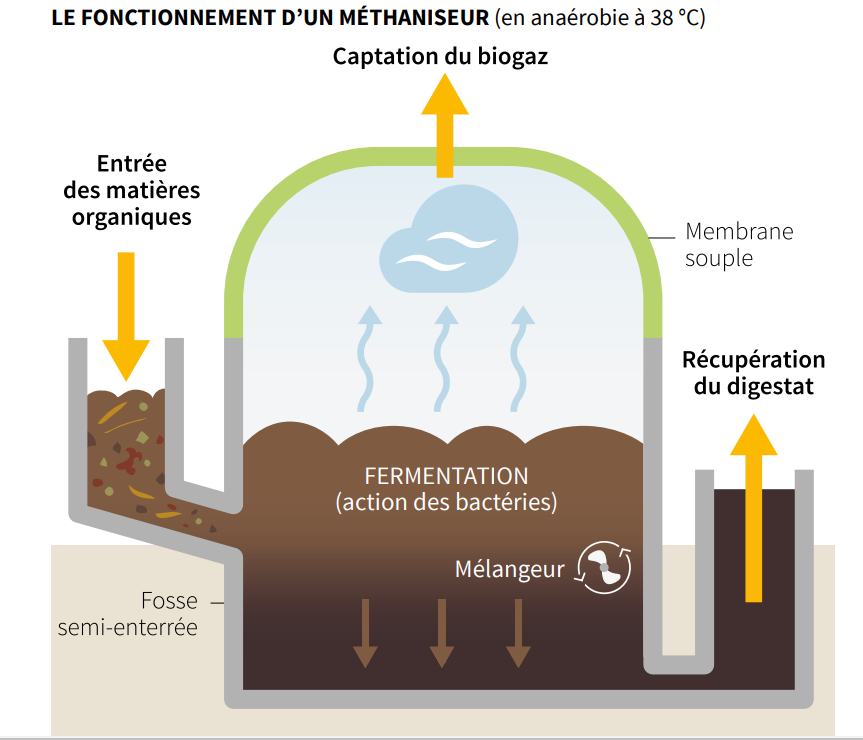 	Les matières organiques appelées aussi « intrants » (par exemple les déjections animales telles que le lisier, les résidus de cultures céréalières…) vont être décomposées par les micro-organismes pendant une durée de 30 à 70 jours généralement.	Cette dégradation génère du biogaz ; ce dernier constitue une énergie renouvelable. Il est essentiellement composé de méthane (CH4) et de dioxyde de carbone (CO2). 	Le biogaz peut être valorisé directement dans une chaudière, par exemple, ou encore être épuré pour ne conserver que le méthane : on parle alors de « biométhane ».	Ce gaz est équivalent au gaz de ville, il peut être injecté directement sur le réseau de gaz existant pour chauffer des logements ou bien encore recharger des véhicules fonctionnant au « GNV » (Gaz Naturel pour Véhicules).	Les résidus obtenus, à savoir les digestats, ont des propriétés fertilisantes. Ils peuvent donc être valorisés après séparation de la matière solide (digestat solide) et de la partie liquide (digestat liquide) sous diverses formes : compost, épandage, etc. 	Pour information, le processus de méthanisation est un phénomène qui se déroule aussi naturellement dans l’appareil digestif des bovins ou dans les marais.Partie 1 – Les méthaniseurs sont-ils une alternative pour permettre un développement durable ?Tout le monde ou presque a déjà entendu parler de panneaux photovoltaïques ou d’énergie solaire. Ce n’est pas forcément le cas pour le biogaz produit par les méthaniseurs.Le biogaz peut être valorisé directement, par exemple en cogénération, ou épuré afin de l’utiliser sous forme de biométhane.Bien que la part d’énergie renouvelable issue du biogaz soit faible (quelques pourcents), les quantités énergétiques produites sont toutefois considérables. En effet, avec une production d’environ 4 TWh effective sur l’année 2020, l’énergie produite par le biogaz a tout de même permis de fournir l’intégralité des besoins énergétiques de 350 000 foyers.Les objectifs de transition énergétique imposaient à horizon 2030 de produire 10 % de gaz d’origine renouvelable (biométhane). Cependant, avec la conjoncture de la Covid survenue en 2020, ces objectifs ont été revus à la baisse par les pouvoirs publics.On dénombrait, en mars 2020, 139 installations en service et plus de 1134 projets en cours (demandes en cours d’étude). Chaque kWh de gaz vert produit, injecté et consommé permet une économie de 188 g de CO2 / kWh par rapport à une production de gaz conventionnelle.Partie 2 – Comment choisir le processus de méthanisation adapté aux ressources disponibles et le mode de production d’énergie finale optimum ?L’objectif de cette partie est de valider les choix qui ont été faits au niveau du processus de méthanisation : type de méthaniseur, choix de paramètres liés au process (température, etc.) ainsi que le choix fait pour la valorisation finale du biogaz. 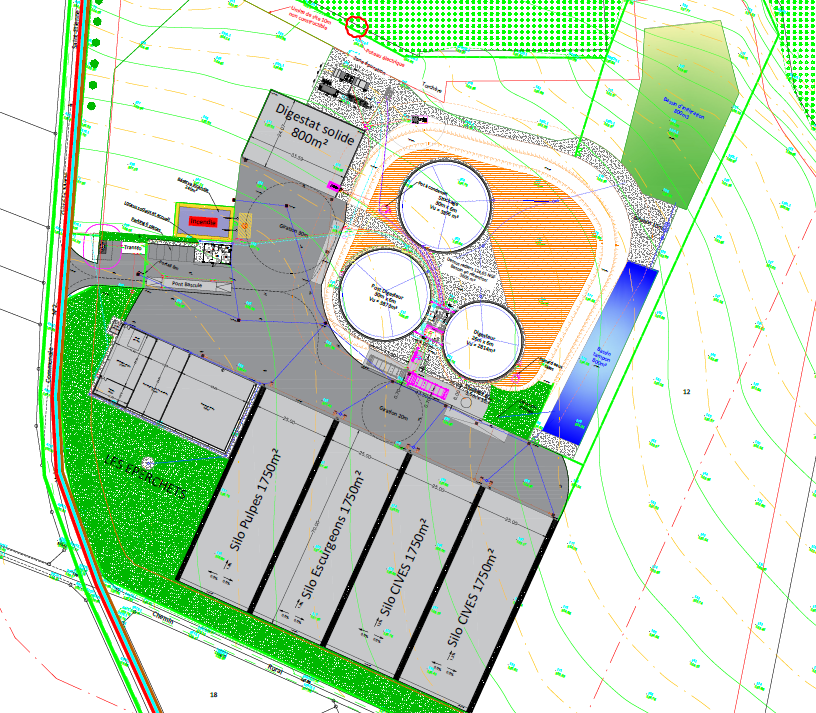 On donne ci-contre un aperçu du schéma d’implantation aérien du site de méthanisation.Le détail des constituants et les principaux flux d’énergie et de matières sont donnés sur le schéma de principe du DT5.Afin d’assurer la production de biogaz, il est nécessaire de chauffer le digesteur et le post-digesteur à une température adaptée, ce qui favorisera le processus de méthanisation par la décomposition de bactéries de type « mésophile » ou « thermophile ». Le choix du type de décomposition influencera aussi le temps de séjour du digestat brut. La chauffe est assurée directement à partir du biogaz produit grâce à la chaudière biogaz.Partie 3 – Comment assurer la production optimale de biométhane au niveau du processus tout en limitant l’impact sur l’environnement ?L’objectif de cette partie est de valider que le choix des intrants est judicieux, que le dimensionnement des éléments de stockage est correct et que le rendement de l’installation est optimum.Le méthaniseur fonctionnant 24h/24 et 7j/7, celui-ci dispose d’un incorporateur automatisé (cuve de stockage tampon) capable de couvrir les besoins journaliers en intrants solides. Ainsi, cela n’oblige pas à avoir une personne sur site en permanence et limite le temps de travail à 1h ou 2h le week-end pour la personne d’astreinte.La masse volumique des intrants solides est de 700 kg·m-3.L’installation est dimensionnée pour assurer un débit continu de biogaz de 500 Nm3·h-1 (un normaux mètre cube par heure, noté Nm3·h-1, correspond au débit en mètre cube par heure pour une température et une pression normalisée).On considérera, pour la suite, que le débit de biométhane assuré est de 250 Nm3·h-1 (soit 50 % de la production de biogaz). Chaque Nm3 de biométhane produit est capable de fournir une énergie égale à 10 kWh.Une partie de l’énergie est autoconsommée pour chauffer le digesteur et post-digesteur. Pour une installation, elle est en moyenne de l’ordre de 15 % à 20 % en décomposition mésophile mais bien moindre dans notre cas.Une consommation non négligeable d’électricité est nécessaire pour faire fonctionner notre installation. On peut considérer qu’elle est exclusivement liée à la partie « process » au niveau digesteur et post-digesteur (malaxeur de cuve, incorporateur…) ainsi qu’au niveau du poste d’épuration et d’injection.Notre méthaniseur doit atteindre un rendement énergétique global supérieur à 90 % pour assurer une rentabilité satisfaisante. Le rendement global de notre installation est tel que :Partie 4 – Comment valoriser au mieux le digestat et minimiser son impact sur l’environnement ?L’objectif de cette partie est de vérifier que les capacités de stockage tampon des digestats sont correctement dimensionnées et que les digestats sont valorisés de manière optimale afin de limiter l’impact environnemental.Ce digestat nécessite toutefois des précautions particulières. En effet, l’ammoniac (NH3) qu’il contient peut se volatiliser dans l’air lors de l’épandage (dans le cas du digestat liquide). Le digestat peut aussi générer des gaz à effet de serre, tel que le protoxyde d’azote (N2O) notamment.Il faut stocker sur une période plus ou moins longue les digestats solides et liquides sur site ou sur des sites déportés : hangars agricoles pour le digestat solide ou lagunes de stockage pour le digestat liquide.Partie 5 – Comment intégrer le méthaniseur dans l’environnement de proximité des usagers ?DT1 – Part des Énergies Renouvelable (EnR) en 2018 en France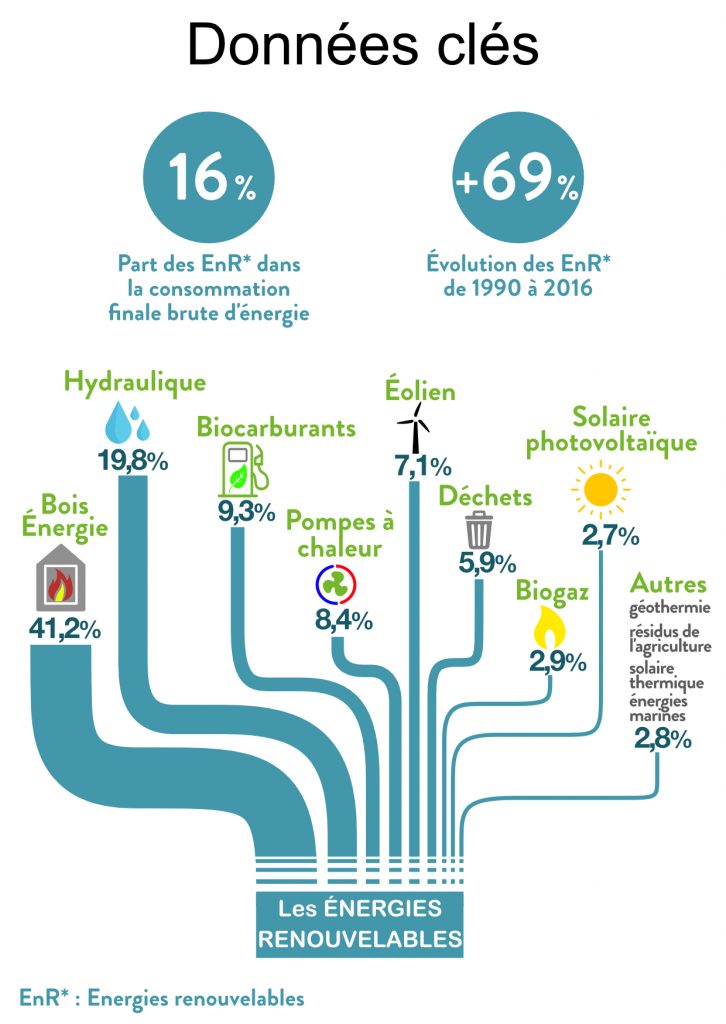 DT2 – Schéma de principe de la méthanisation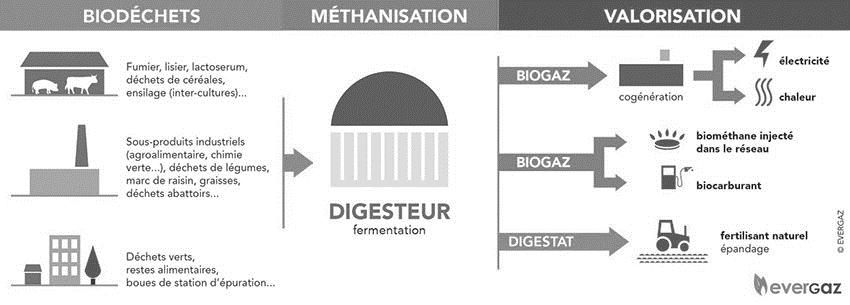 DT3 – Objectifs révisés issus de la Programmation Pluriannuelle de l’Energie (PPE) publiés en Avril 2020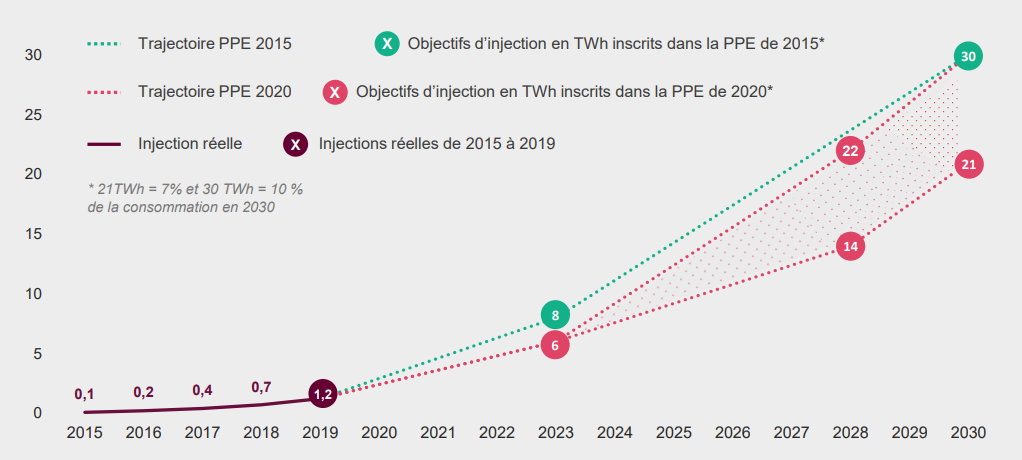 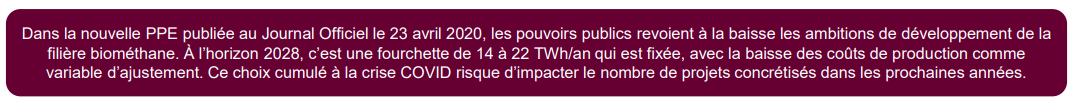 DT4 – Évolution du nombre et de la capacité des projets inscrits au registre des capacités (projets déclarés et en service)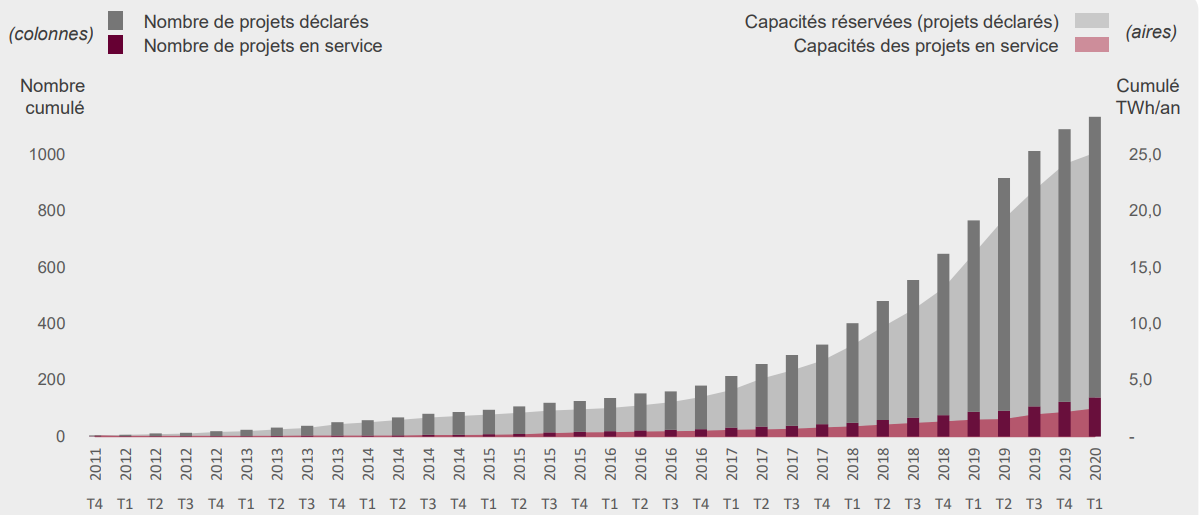 Source : Open Data Réseaux EnergiesDT5 – Principaux constituants du processus de méthanisation et flux d’énergies / matières associées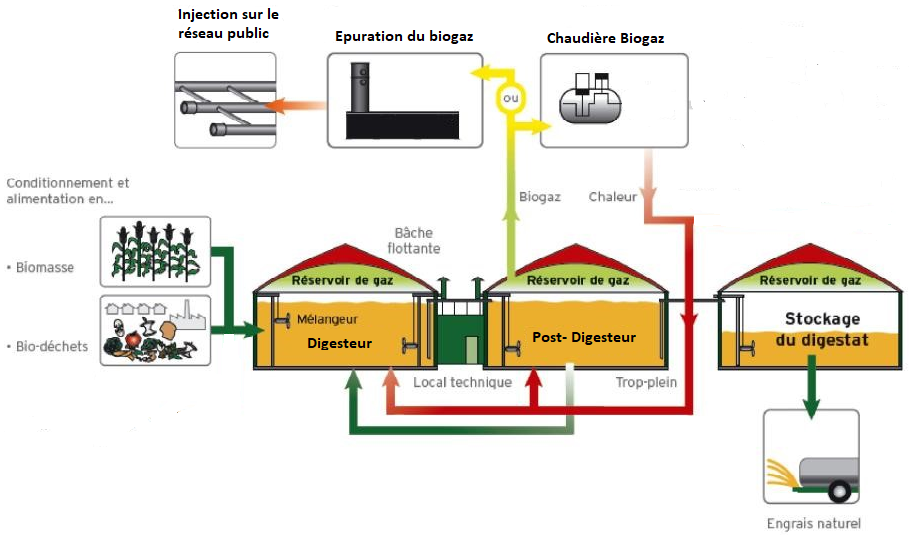 DT6 – Comparaison méthanisation mésophile et thermophileLe tableau ci-dessous compare la méthanisation mésophile et la méthanisation thermophileDT7 – Comparatif des solutions de valorisation du biogazQuelle efficacité énergétique ?DT8 – Diagramme d’exigences du méthaniseur agricole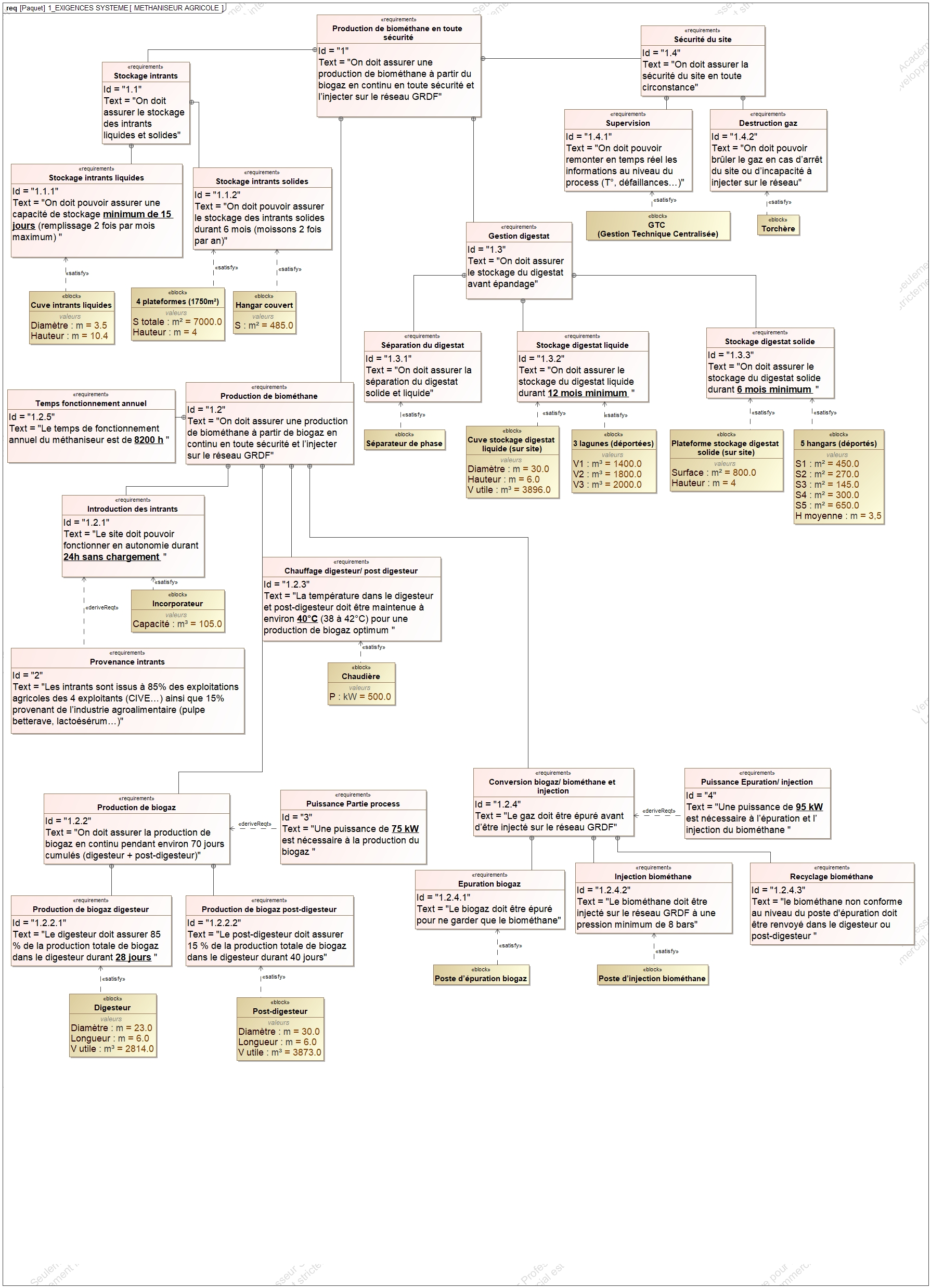 DT9 – Cartographie des régions agricoles françaises 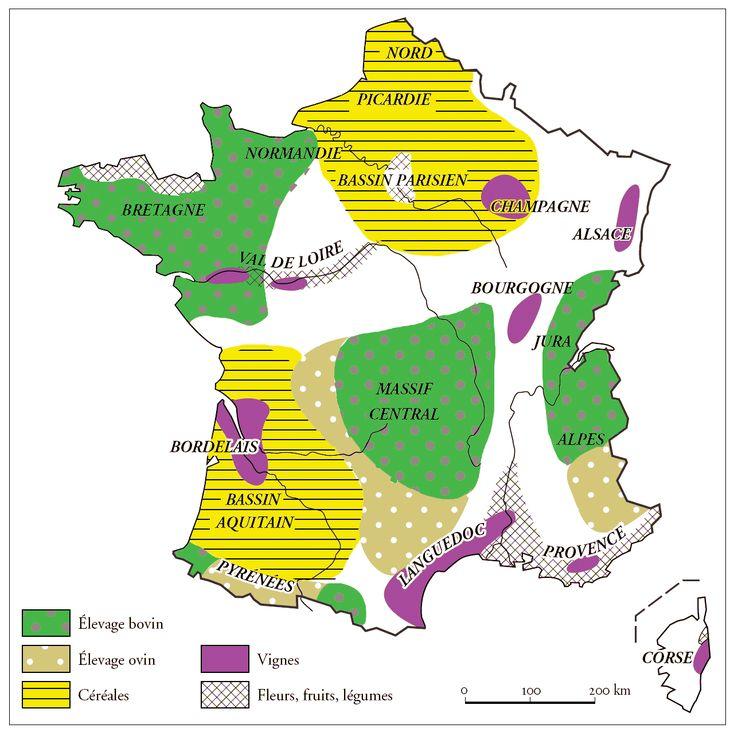 DT10 – Potentiel méthanogène en fonction du type d’intrant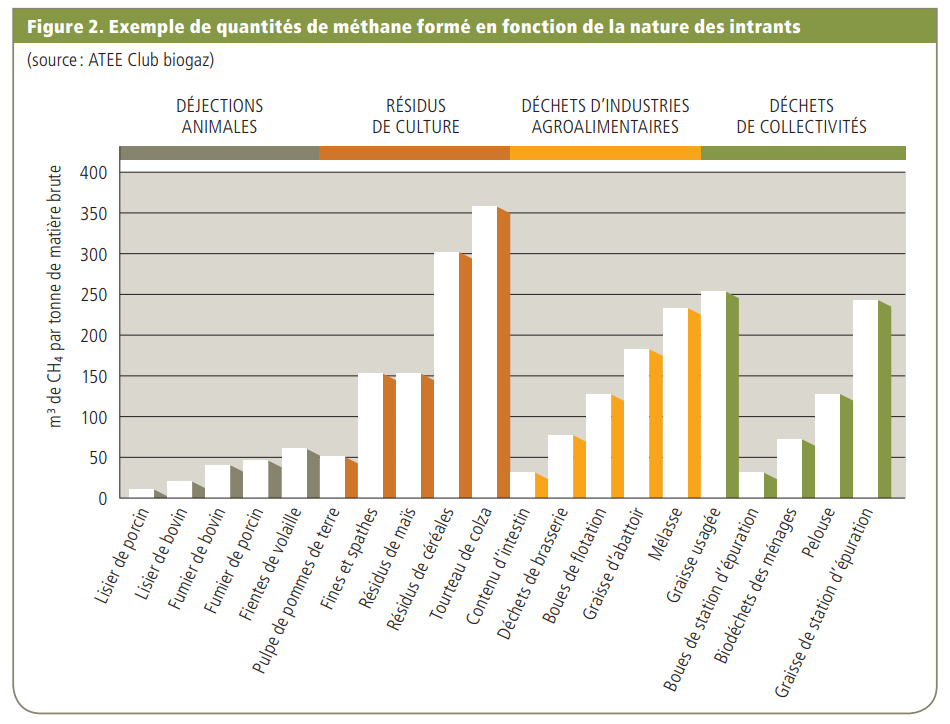 DT11 – Synoptique de l’installation chiffrée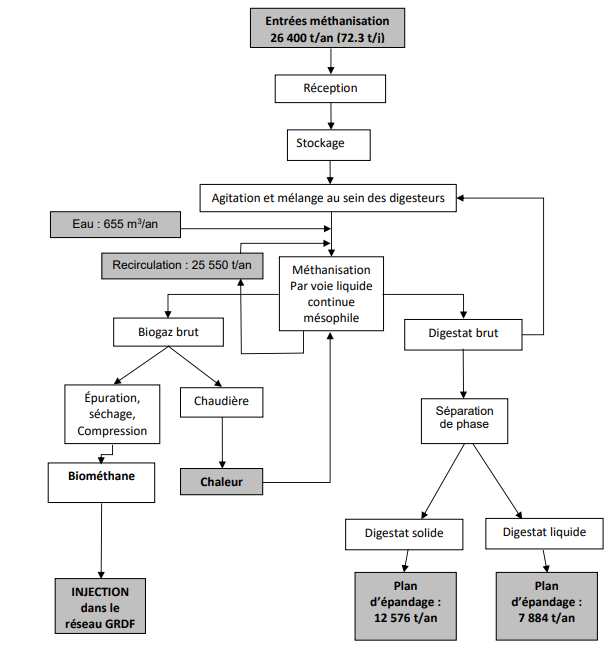 DT12 – Extrait de données issues du dossier ICPE (Installations Classées pour la Protection de l'Environnement)1.8.6.4 CompressionLe biogaz prétraité et purifié pénètrera au cœur même du système d’épuration, où il sera comprimé à 9 bars. Il passera à travers un système comprenant plusieurs étages de membranes qui séparent le CO2 du CH4. Le système est composé d’un compresseur principal travaillant à 9 bars servant principalement à produire le biométhane. Un compresseur intermédiaire travaillant à 3 bars permettra de réguler le taux de CH4 dans le Off-Gaz et de respecter la règlementation. 1.8.6.5 Séchage, chauffage du biogazAfin de chauffer les digesteurs, une première partie de l’eau chaude provient de la chaleur récupérée sur les compresseurs (échangeur huile-eau). Une chaudière permet de répondre aux compléments de chauffage.1.8.6.6 L’épurationCes étapes ont lieu dans un conteneur métallique dédié. Les membranes présentent une capacité de 604 Nm3·h-1 de biogaz. Le module d’épuration a pour objectif de convertir le biogaz (60 % de méthane, 40 % de CO2 et quelques impuretés) en biométhane injectable dans le réseau GRTgaz.1.8.6.8 Bilan de la valorisation du méthaneL’étude de faisabilité réalisée par GRDF a montré que la totalité du biométhane peut être injectée sur le réseau. En effet il existe une consommation importante de gaz dans la région, même en été.Le bilan de valorisation du méthane est (en % du volume produit) de manière générale le suivant : 90 % valorisé en injection ;< 5 % valorisé en interne (chaudière) ;< 4 % détruit en torchère ;< 1 % perdu par le offgaz.Le rendement épuratoire de CH4 est supérieur à 99,3 %.DT13 – Bilan énergétique méthaniseur agricole (diagramme Sankey)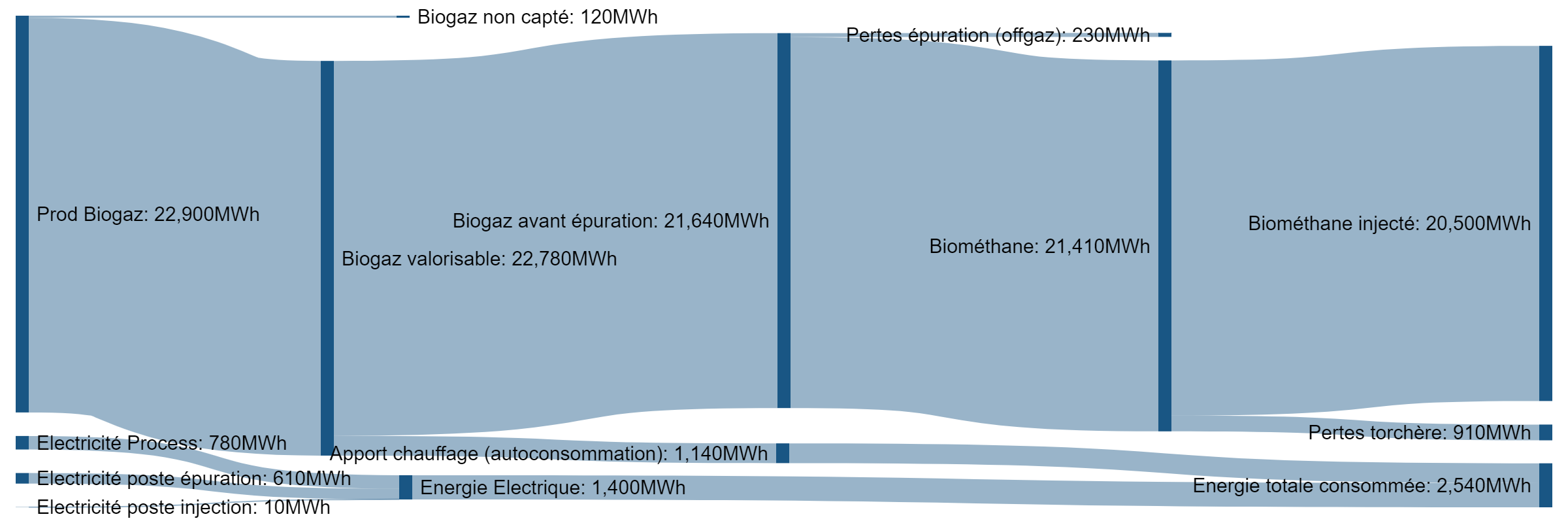 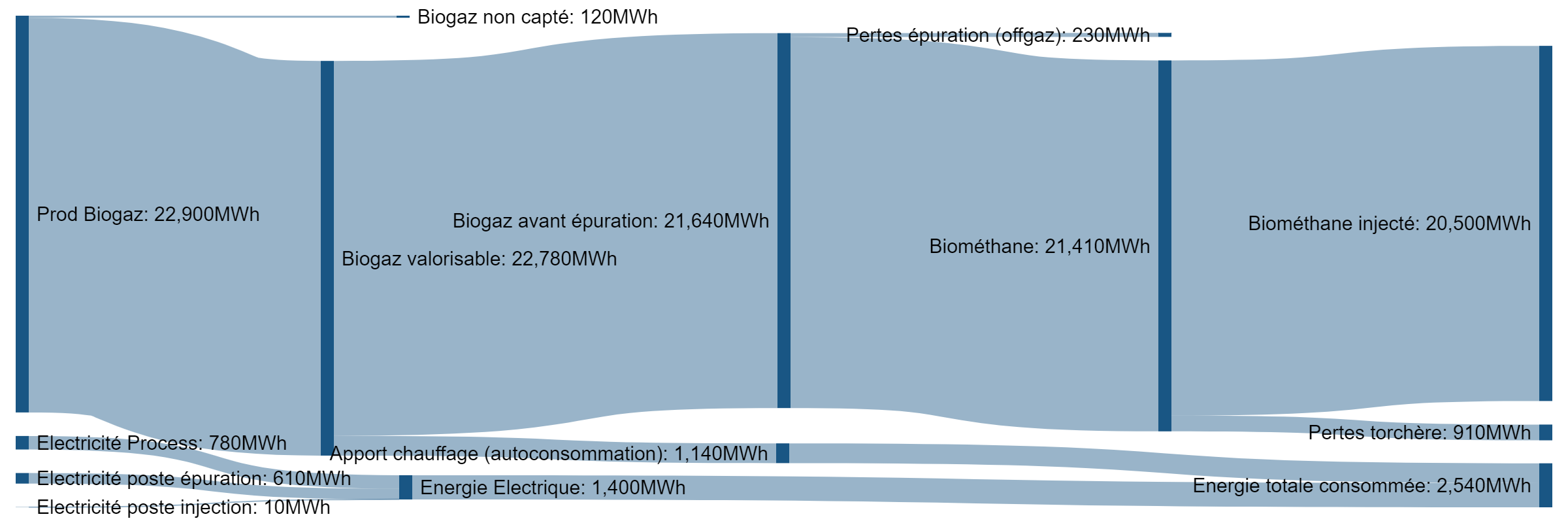 *Biogaz non capté lors des opérations de maintenance (ouverture du digesteur ou post-digesteur à l’air libre).DT14 – Les avantages du digestat (extrait article « Le-gaz.fr » Avril 2018)LE DIGESTAT, CE FERTILISANT ISSU DE LA MÉTHANISATION IDÉAL POUR L'AGRICULTURELe digestat c'est quoi ? C'est le nom donné à la matière organique résiduaire provenant du process de méthanisation. Lorsque des résidus d'élevages bovins, ovins ou d'agriculture sont valorisés pour être transformés en biométhane, la partie restante est donc le digestat. Toute la question est de savoir quoi en faire ? Le monde agricole trouve par là un formidable fertilisant. Un fertilisant naturel produit sur place et à moindre coût qui plus est. Utilisé en France mais aussi en Belgique et en Suisse, il affiche des qualités d'un point de vue du rendement toutes aussi intéressantes que les engrais chimiques comme l'explique cet exploitant : "J'ai choisi le digestat pour une raison économique. C'est un aussi bon engrais qu'un chimique. Il apporte les mêmes éléments fertilisants « NPK », soit de l'azote, du phosphore et du potassium et il est nettement moins cher que le chimique".Le digestat est de la matière organique digérée, d'où son nom. Il permet de booster les cultures à moindre coût lorsque le méthaniseur est implanté au sein même de l'exploitation agricole. Un exemple d'économie circulaire sobre du point de vue de l'environnement. L'agriculteur transforme le résidu de sa culture en biométhane qu'il revend et utilise le digestat pour fertiliser les prochaines cultures. La boucle est bouclée. Chez nos voisins belges, il est même de plus en plus recherché, la demande ayant dans certains cas été multipliée par 5 en une année à peine. Disponible, performant, économique, le digestat affiche de nombreux avantages. Il est bien plus propre pour les sols que les engrais chimiques. DT15 – Tableau récapitulatif des actions à mener pour réduire les impacts environnementaux liés au processus de méthanisation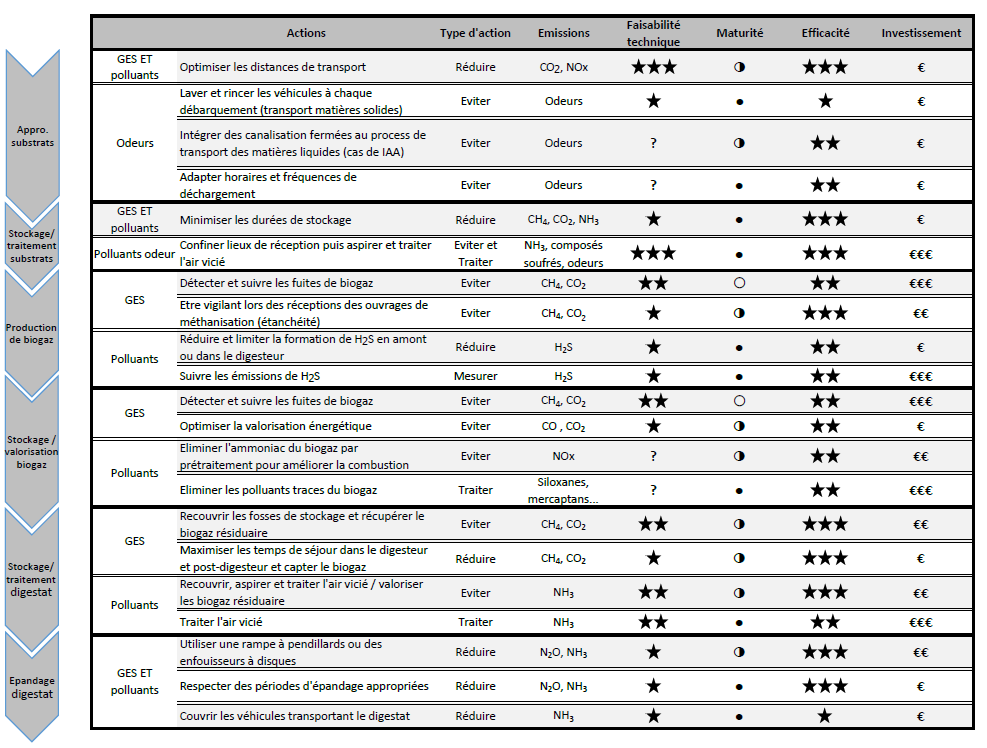 DT16 – Extrait « La méthanisation en 10 questions » Octobre 2019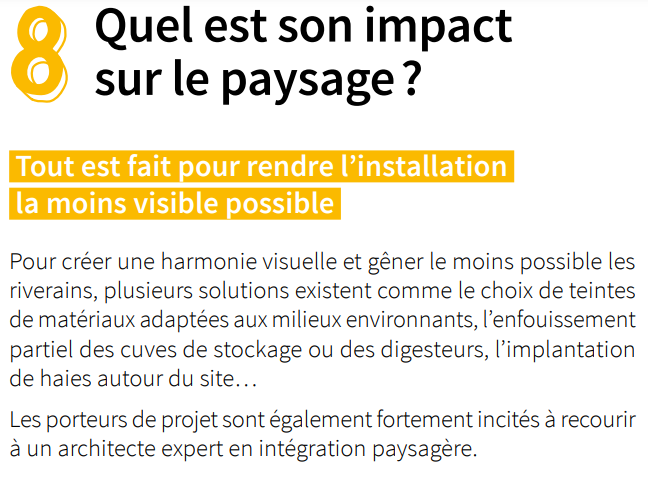 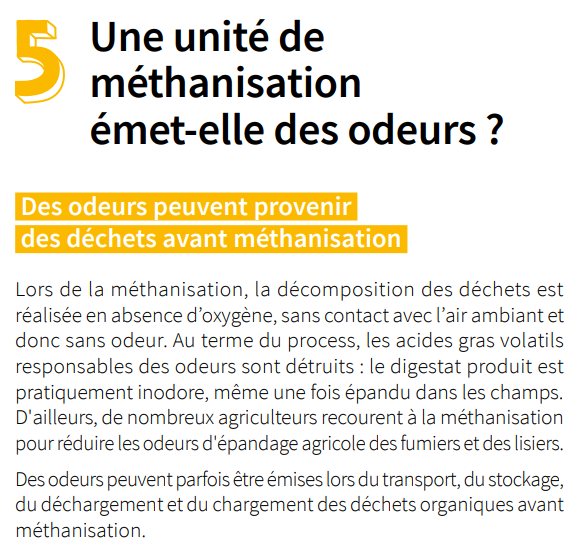 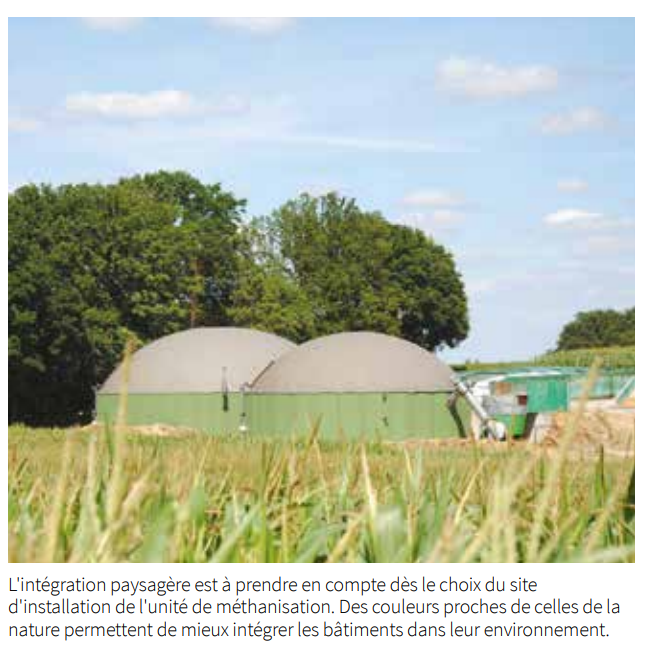 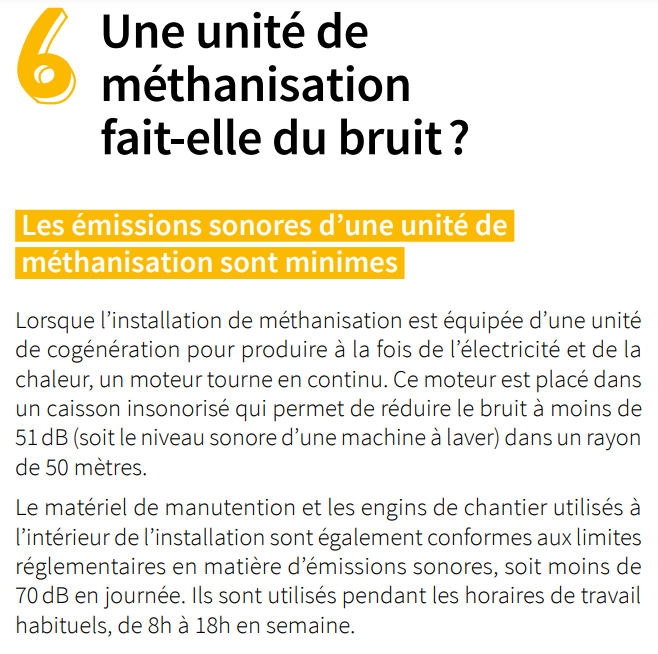 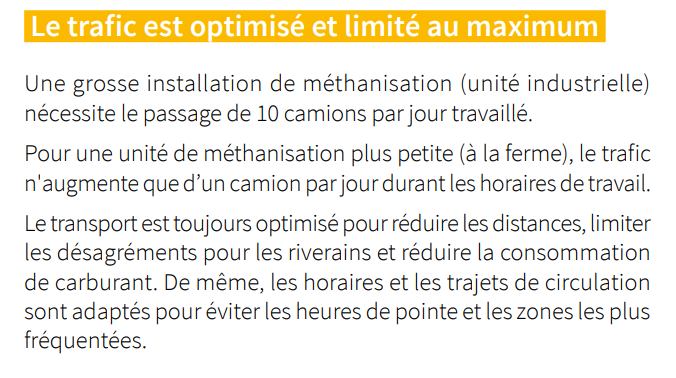 DOCUMENT RÉPONSES – DR1Représentation simplifiée de l’implantation des principaux contituants du méthaniseur et principaux flux d’énergie et de matièreLégende : Intrants (solide et/ou liquide)Digestat brutDigestat liquideRéseau chaleurRéseau biogazRéseau biométhaneDOCUMENT RÉPONSES – DR2Courbes de temps de séjour et de température en fonction des différents types de décomposition possibles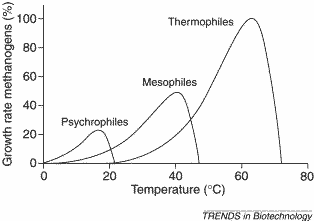 DOCUMENT RÉPONSES – DR3Tableau récapitulatif des capacités des stockages des digestats solides et liquidesSTOCKAGE DIGESTAT LIQUIDE : STOCKAGE DIGESTAT SOLIDE : CONCLUSION :PARTIE SPÉCIFIQUE (8 points)Architecture et ConstructionDigesteurÉtude préliminaire de l’ouvrage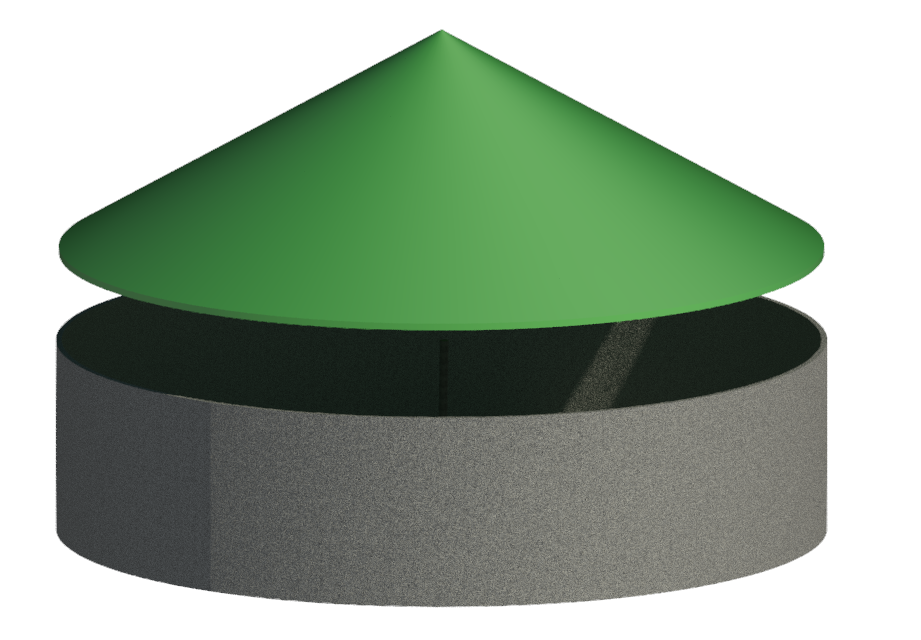 Constitution du sujet :Dossier sujet et questionnement	Pages 22 à 25Dossier technique	Pages 26 à 32Documents réponses (à rendre avec la copie)	Pages 33 à 37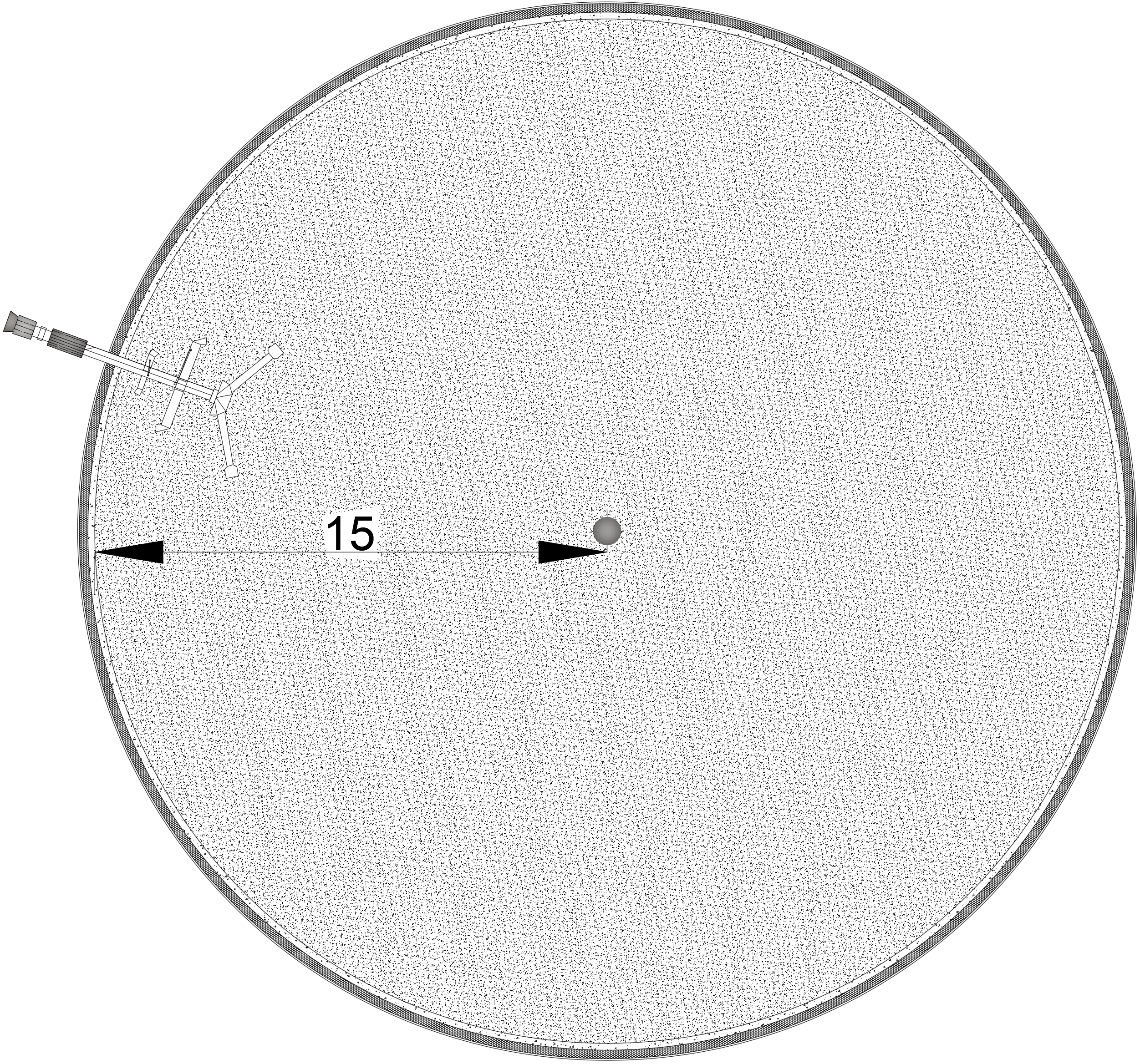 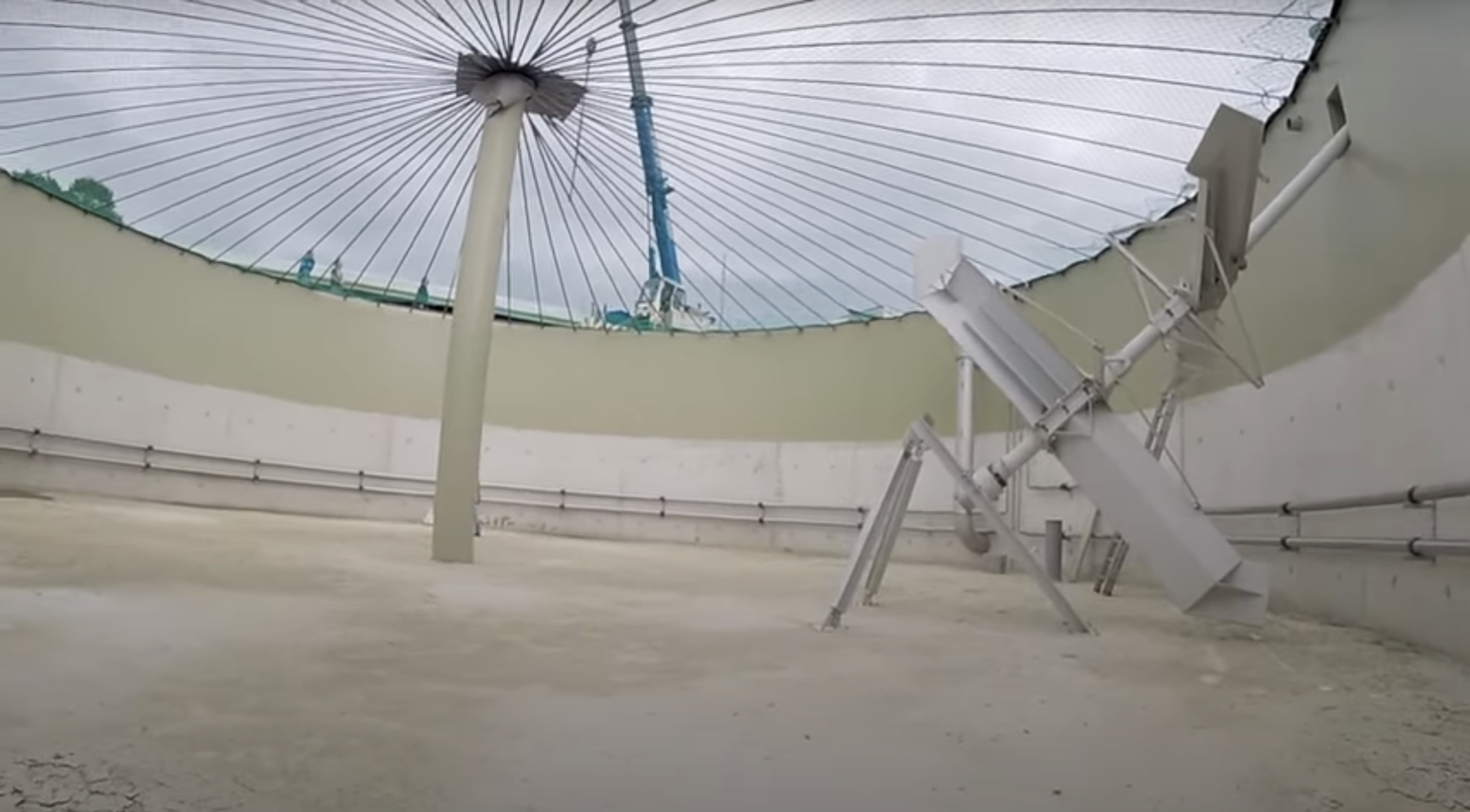 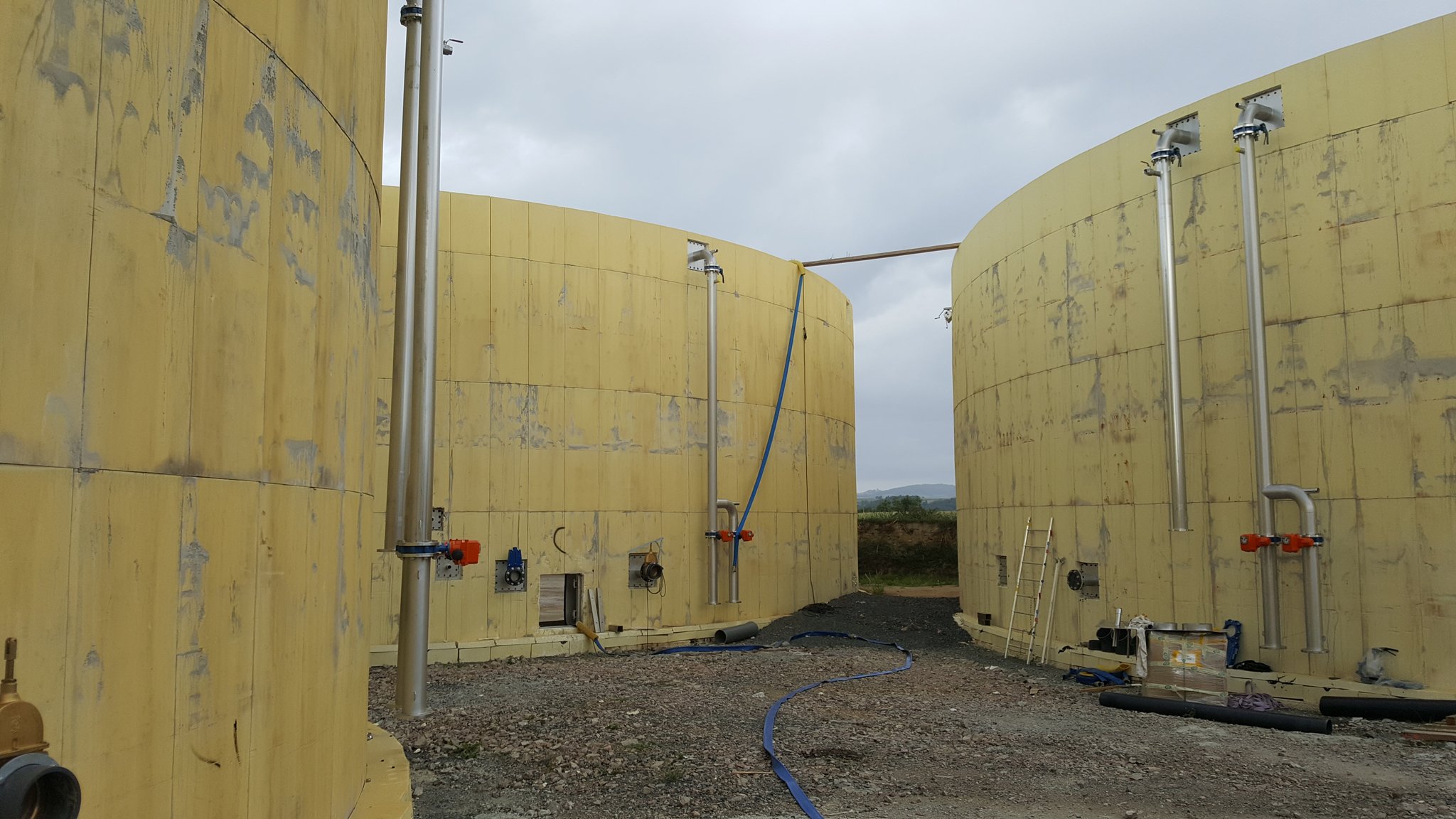 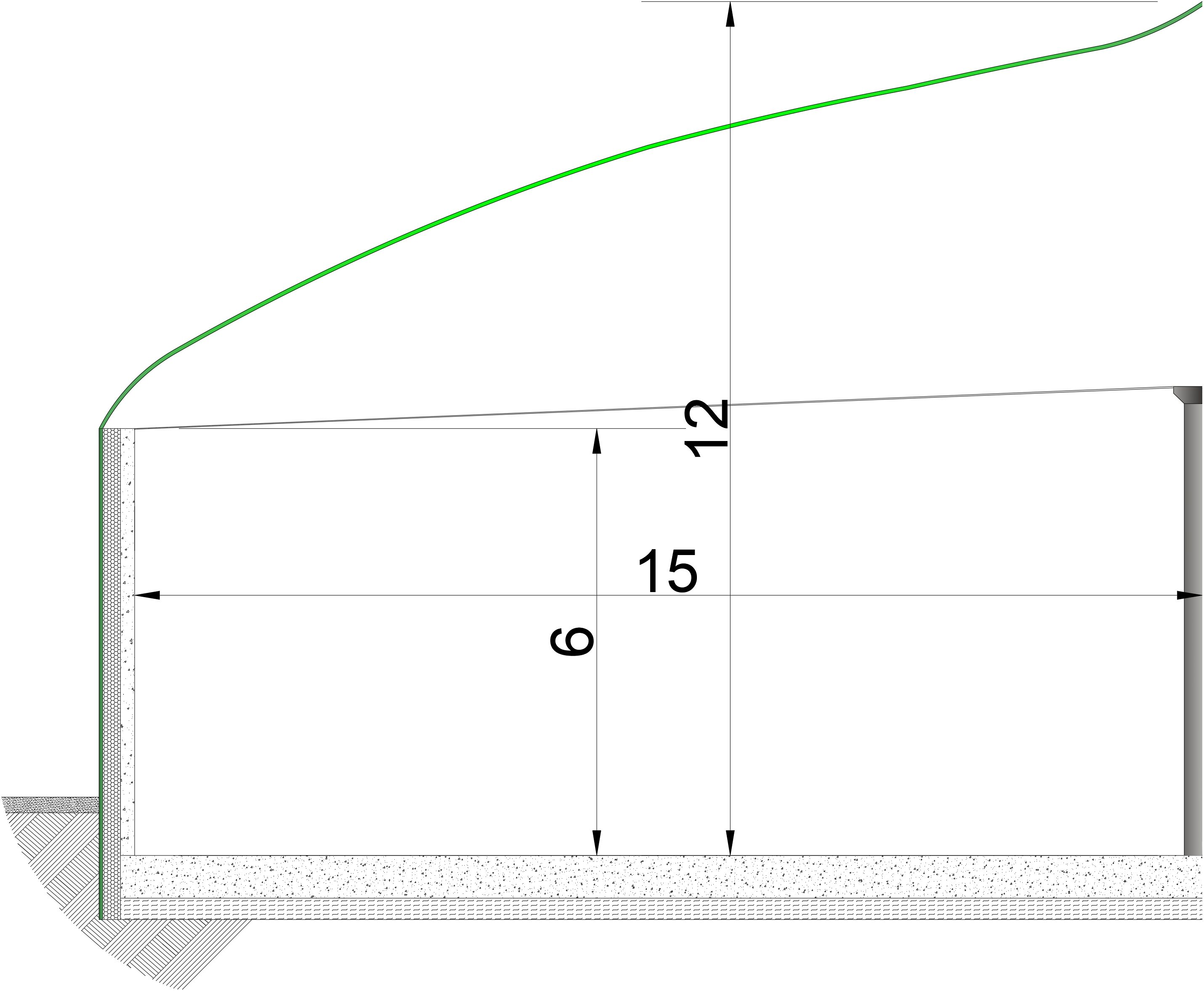 Travail demandéPartie A – Étude de la Sécurité IncendieLe comportement au feu en cas d’incendie est apprécié d’après deux critères : la résistance au feu et la réaction au feu.La réglementation envers ce type d’ouvrages stipule qu’il faut respecter des normes :Commençons par la résistance au feu. Il faut satisfaire l’exigence de REI.Intéressons-nous à présent à la réaction au feu des matériaux d’isolation.Prenons deux matériaux issus du recyclage du verre : produits A laine de verre et produit B verre cellulaire.Partie B – Etude des performances thermiques des paroisAprès diverses études connexes :Nous arrivons à l’utilisation de deux isolants différents annotés sur le plan DTS2 :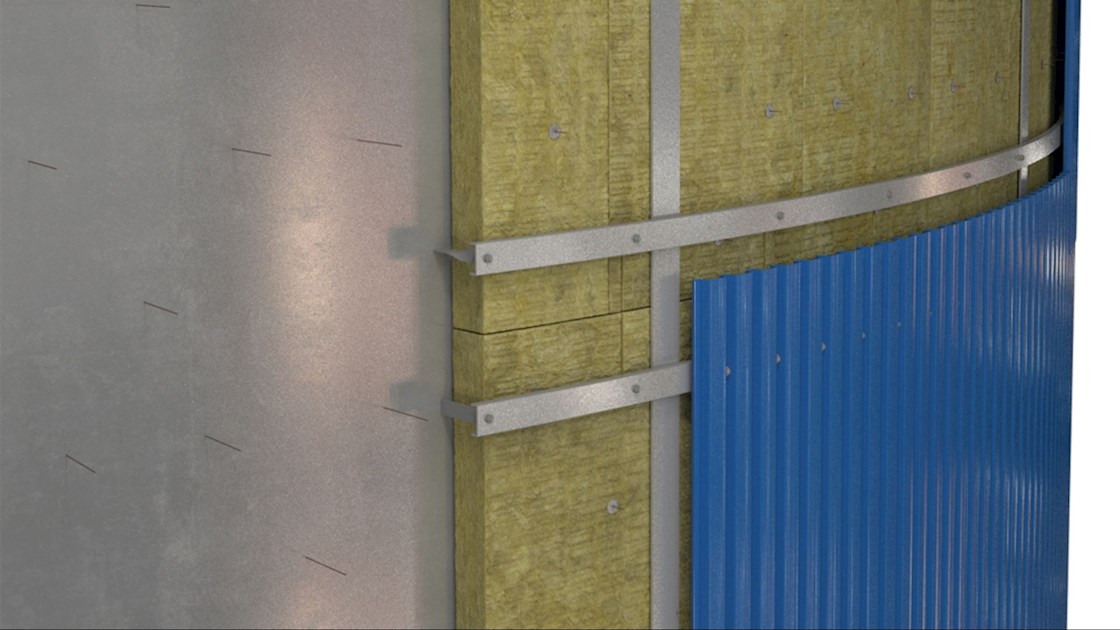 * : On veillera tout particulièrement à mettre un vide d’air important entre la tôle ondulée (ininflammable) et l’isolant XPS pour pouvoir respecter le critère A1, il faut protéger l’isolant.L’étude porte à présent sur la prise en compte du critère thermique. Le digestat doit être conservé entre 38 et 42 °C pour dégager le biométhane tout en consommant le moins d’énergie possible. Ainsi pour limiter ces pertes, on souhaite atteindre une résistance thermique R de : 7 m² · K · W-1 à travers les murs (flux horizontal) et 5 m² · K · W-1 à travers le plancher (flux vertical vers le bas).Données :Conductivité de l’isolant XPS :  0,035  W · m-1 · K-1Conductivité du bardage d’Aluminium :  185 W · m-1 · K-1Conductivité du Béton Armé :  1,7 W · m-1 · K-1Le Rsi et le Rse seront négligées. Hypothèse : on néglige les épaisseurs de revêtements comme la peinture ou les enduits bitumineux mis en œuvre.Partie C – Étude de la stabilité de l’ouvrageAfin de garantir la stabilité de l’ouvrage nous allons faire une descente de charge et la mettre en relation avec l’Étude de sol et ainsi choisir le système de fondation. Donnée : accélération de la pesanteur : g = 9,81 m.s-2Partie D – Synthèse« Une piscine, ou une fosse à digesteur, sont des ouvrages de Génie Civil parmi les plus difficiles à réaliser après une centrale nucléaire, un bunker, un hôpital et un viaduc… »DTS1 – Formulaire- Résistance des matériaux -- Thermique -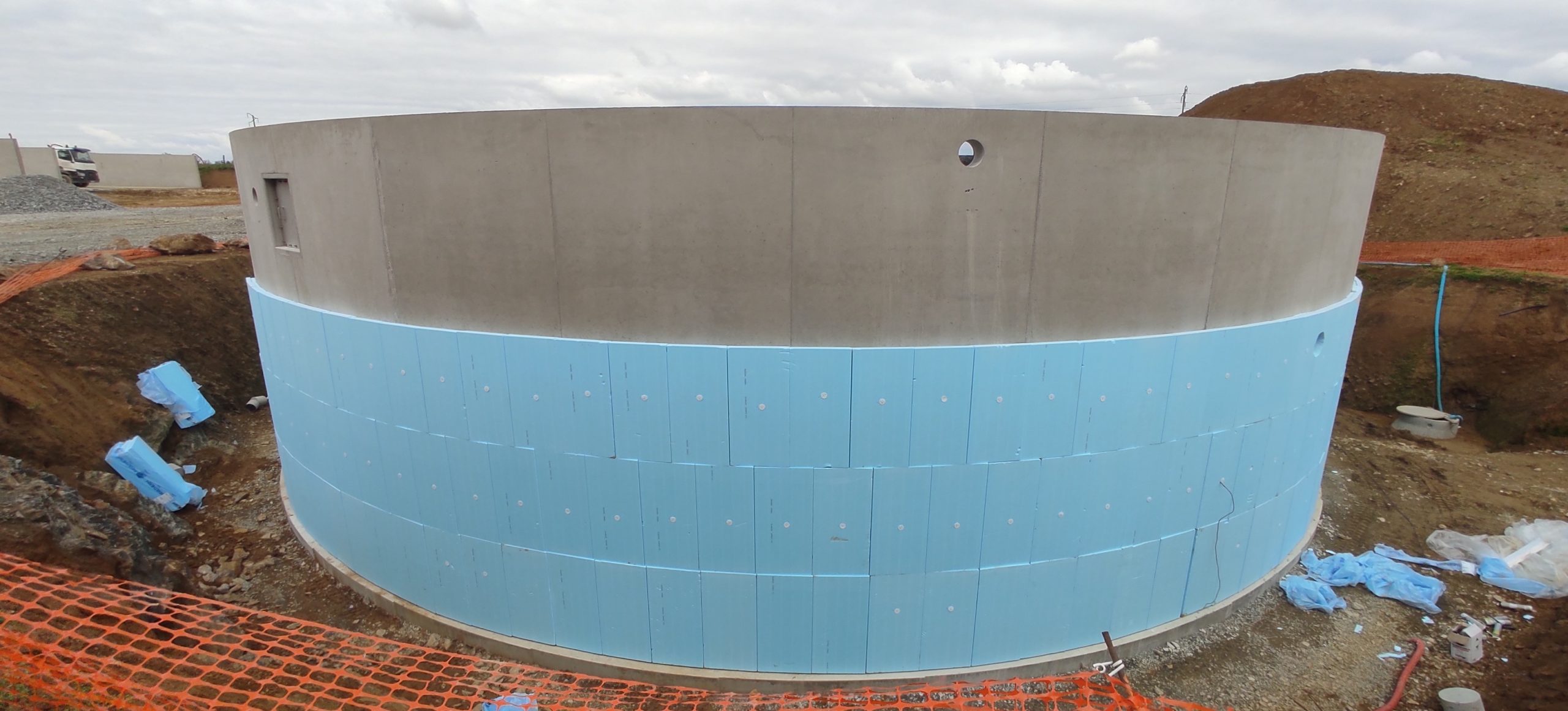 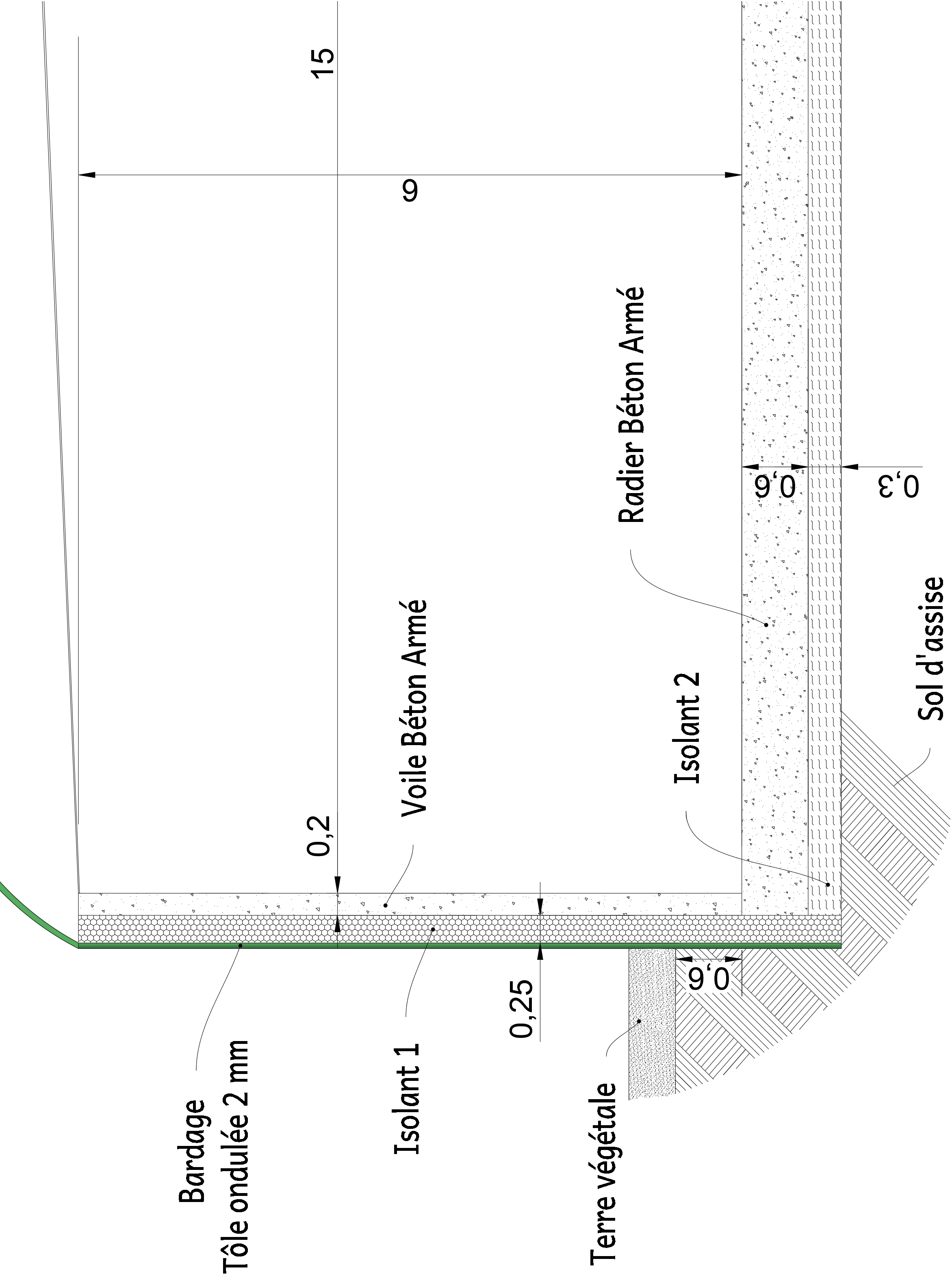 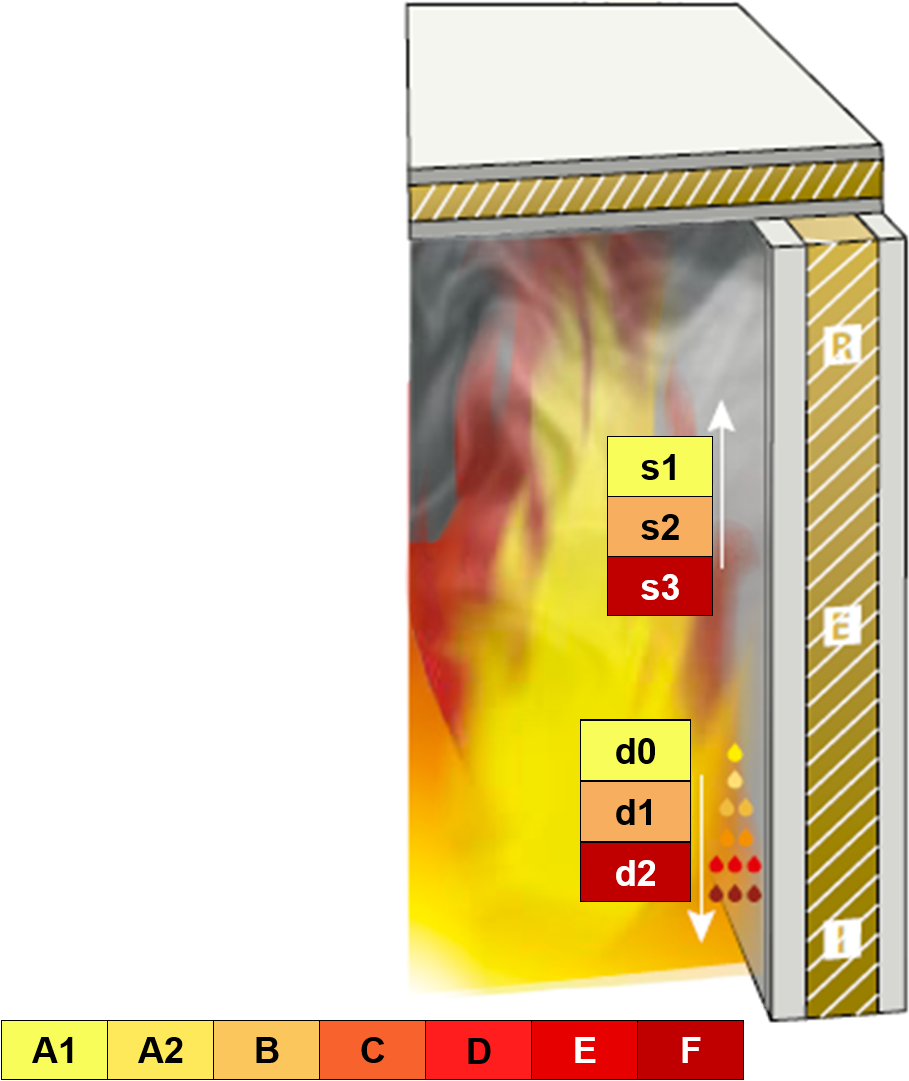   - RÉSISTANCE AU FEU -  Exemples :  « EI 60 » ,  « REI 120 » Elle correspond au temps pendant lequel un matériaupeut jouer son rôle selon un ou plusieurs critères.Exemple : REI 30, doit satisfaire pendant 30 minutes les trois critères à la fois : R, E et I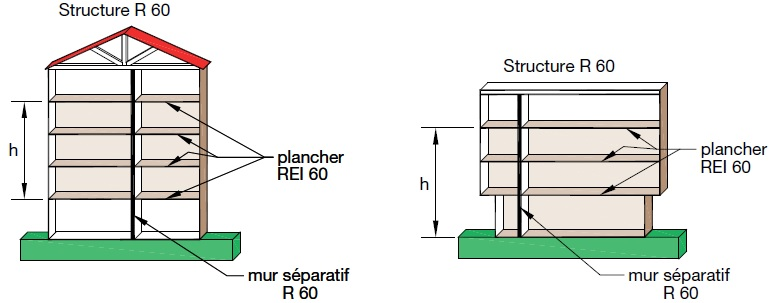                                      Exemples :   - RÉACTION AU FEU -Exemples :  « A1 » ,  « C , s3, d0 » ,  « E , s2, d1 »La réaction au feu d'un matériau exprime son aptitude à s'enflammer, à contribuer au démarrage et à la propagation d'un incendie.Trois critères pour établir le comportement d’un produit :Inflammabilité en 7 classes : de A1, A2, B, C, D, E et FProduction et opacité de fumée : s (Smoke)Production de gouttelettes (particules,débris) enflammées : d (Drop)Note : les produits A1 n’ont pas d’indices s ou d en plus car ils sont incombustibles.DTS4 – Règle simple concernant les murs porteurs et les dallesLes parois en béton sont régies par des règles simples. L’épaisseur permet de définir ses performances. Pour d’autres matériaux, comme les plaques de plâtre, les fabricants doivent fournir les procès-verbaux à la Maîtrise d’Ouvrage et au Contrôle Technique de la Construction et aux autorités en cas de sinistre.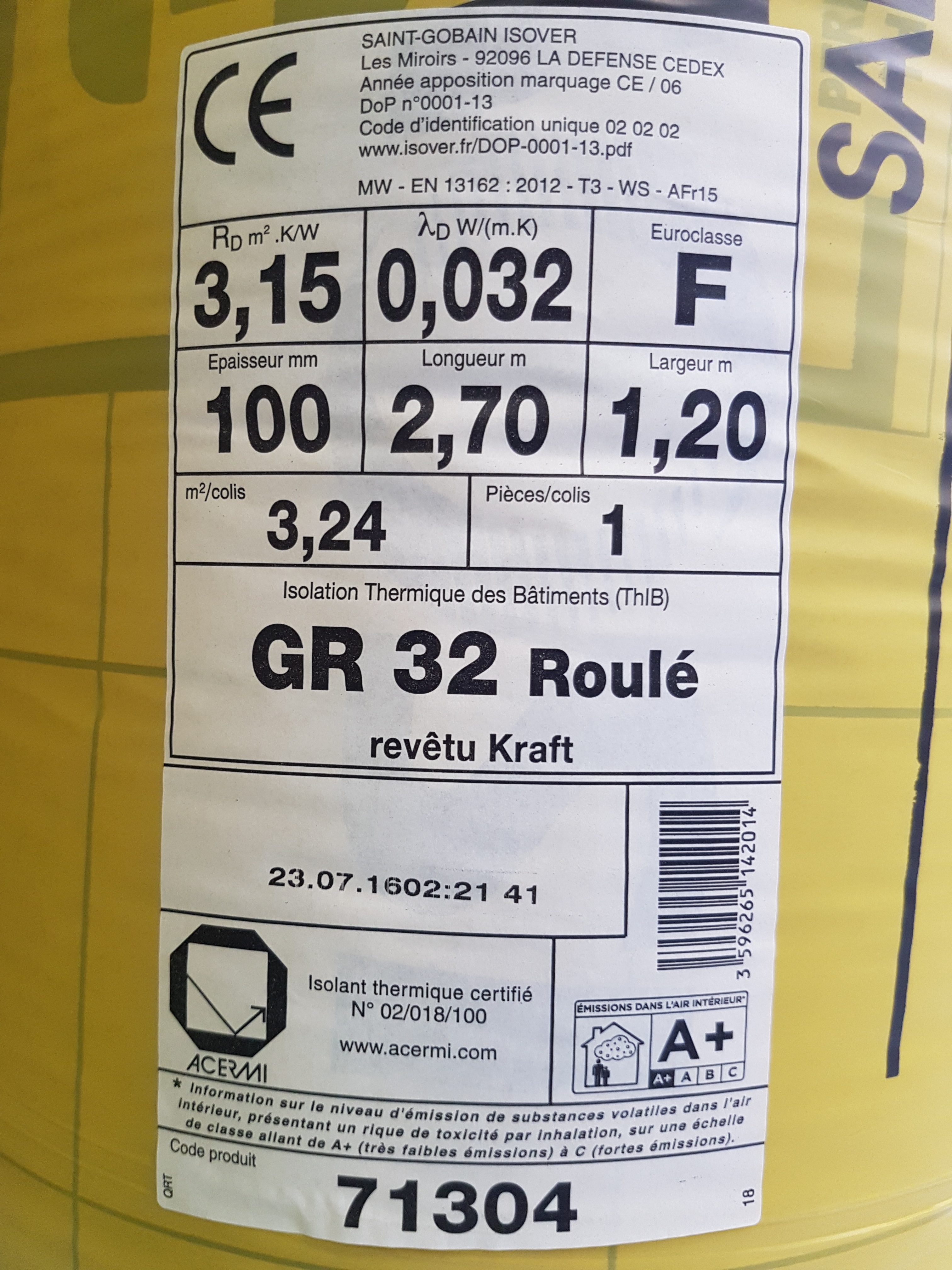 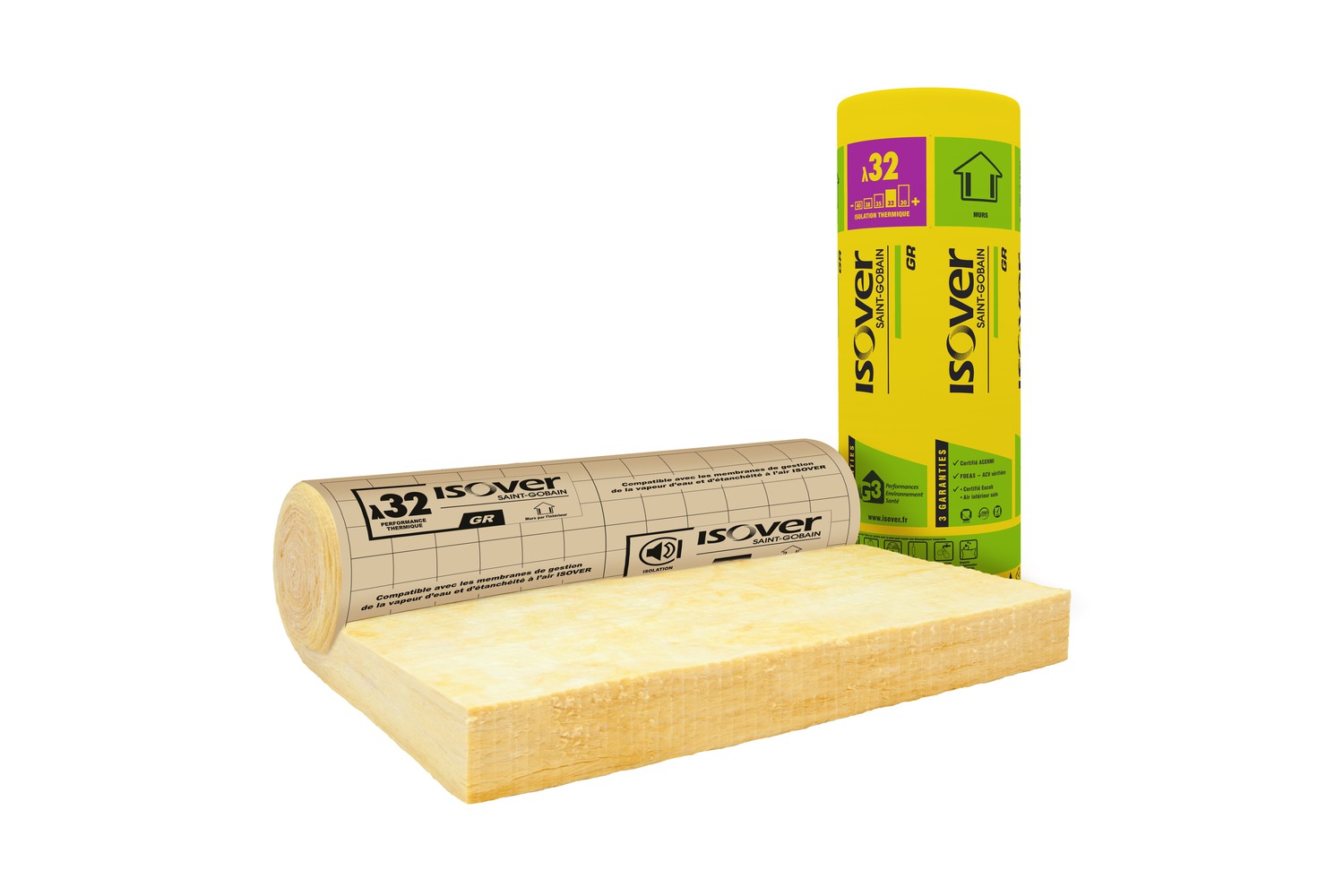 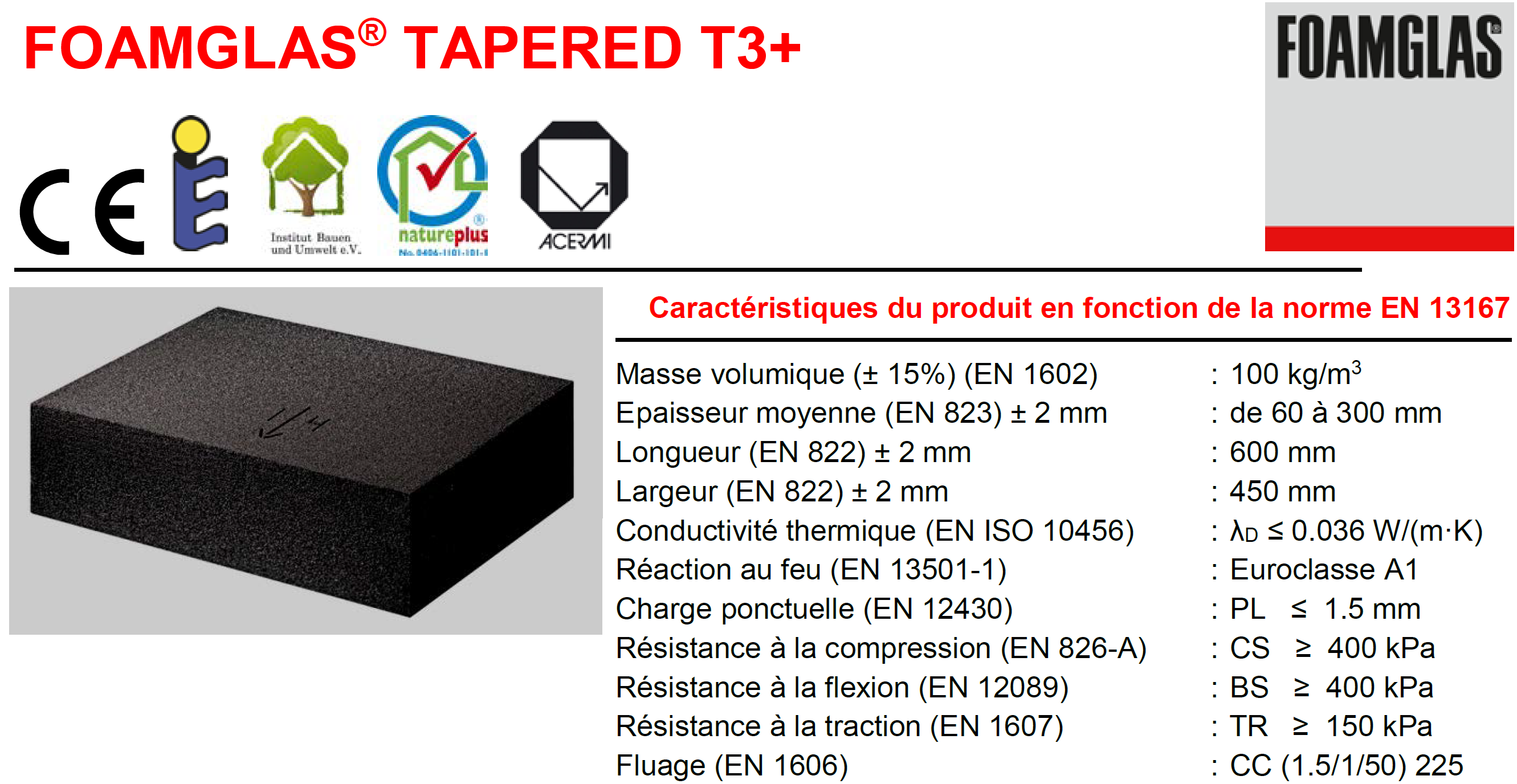 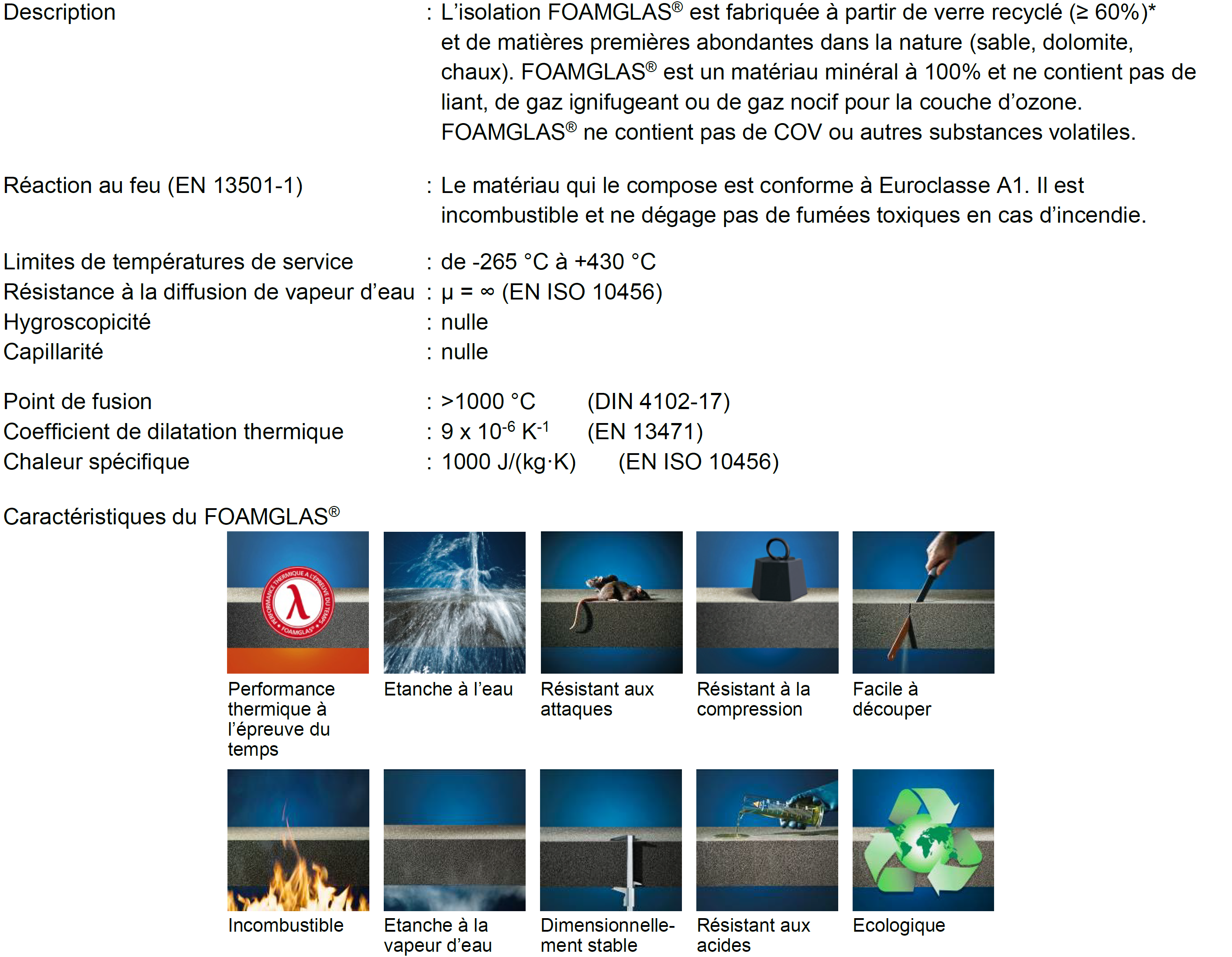 DOCUMENT RÉPONSES DRS1 – Métré : Volumes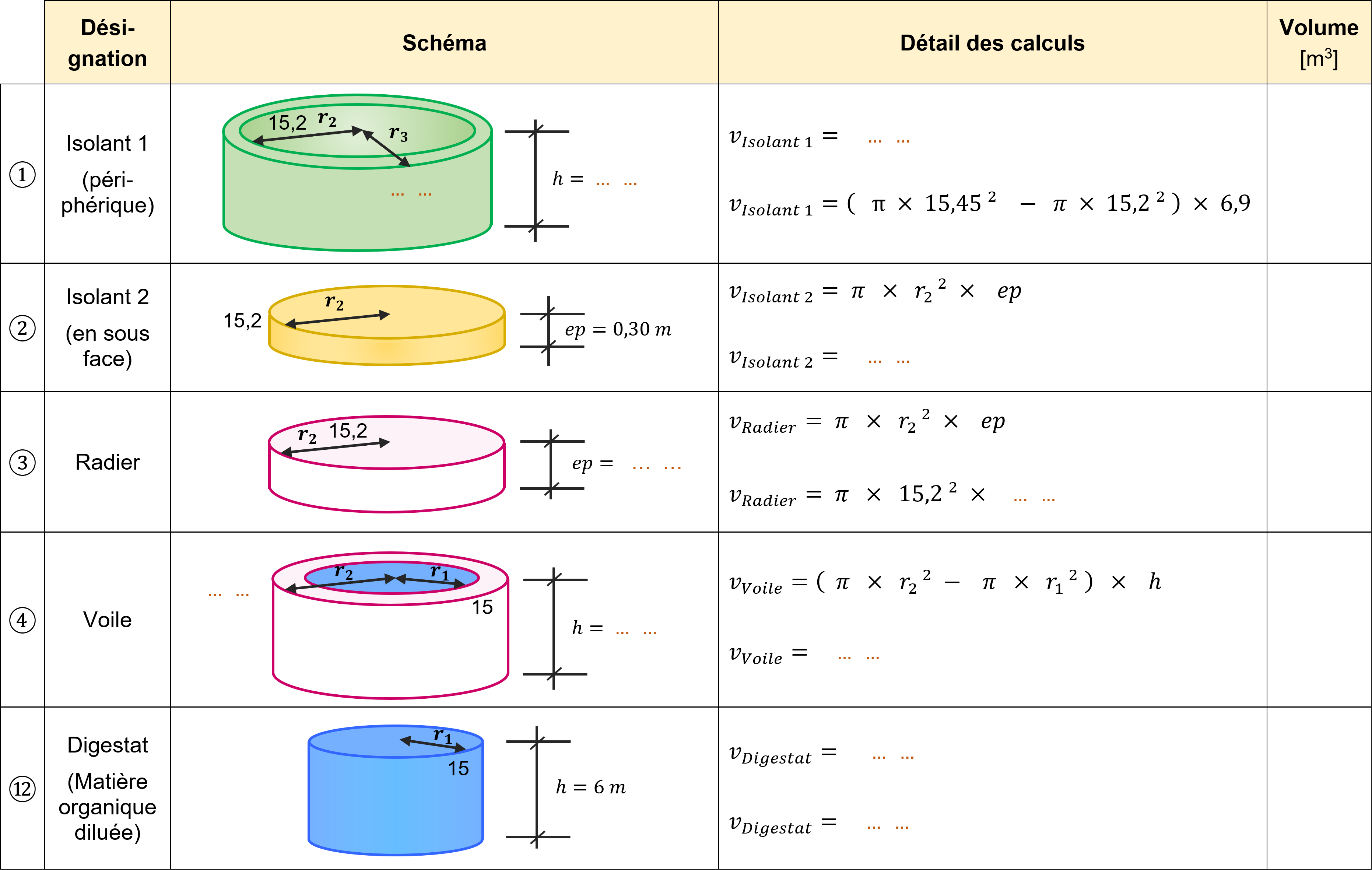 DOCUMENT RÉPONSES DRS2 – Métré : Masses de l’OuvrageDOCUMENT RÉPONSES DRS3 – Descente de chargesDOCUMENT RÉPONSES DRS4 – Coupe verticale des horizons de sols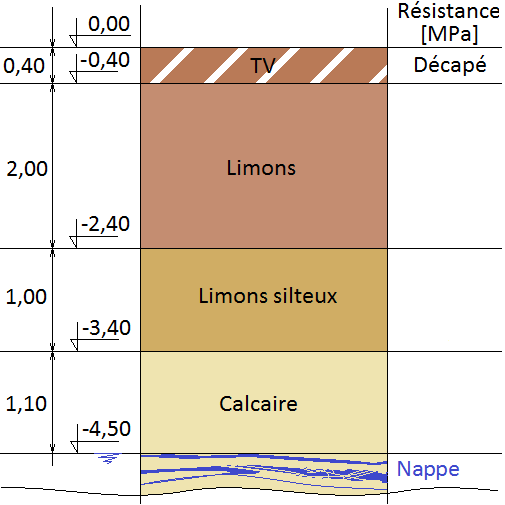 Partie commune (durée indicative 2h30)12 pointsPartie spécifique (durée indicative 1h30)8 points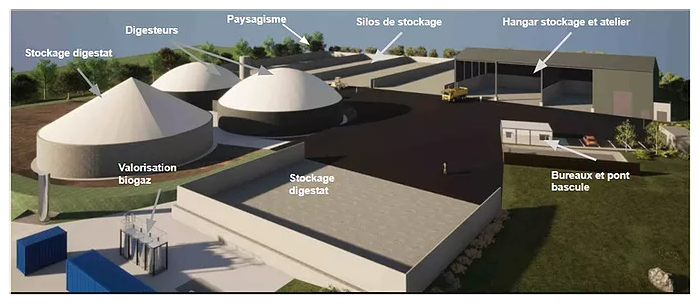 Question 1.1Comparer la part d’énergie renouvelable issue du solaire photovoltaïque à celle provenant du biogaz pour l’année 2018.Conclure si le biogaz est une alternative à prendre au sérieux ou non dans les années à venir.DT1Comparer la part d’énergie renouvelable issue du solaire photovoltaïque à celle provenant du biogaz pour l’année 2018.Conclure si le biogaz est une alternative à prendre au sérieux ou non dans les années à venir.Question 1.2Lister les 4 « variantes » de valorisation finale du biogaz.DT2Lister les 4 « variantes » de valorisation finale du biogaz.Question 1.3Relever quels sont les nouveaux attendus minimum en % et en TWh/an à l’horizon 2030.DT3Relever quels sont les nouveaux attendus minimum en % et en TWh/an à l’horizon 2030.Question 1.4Relever la capacité de production totale possible en TWh/an de tous ces projets déclarés.Conclure sur la capacité à atteindre le nouvel objectif fixé si 100 % des projets sont réalisés d’ici 2030.DT4Relever la capacité de production totale possible en TWh/an de tous ces projets déclarés.Conclure sur la capacité à atteindre le nouvel objectif fixé si 100 % des projets sont réalisés d’ici 2030.Question 1.5Calculer le nombre de tonnes d’émission de CO2 ainsi évité chaque année en France en considérant une production de gaz équivalente à 21x109 kWh à l’horizon 2030.Calculer le nombre de tonnes d’émission de CO2 ainsi évité chaque année en France en considérant une production de gaz équivalente à 21x109 kWh à l’horizon 2030.Question 2.1Compléter, sur le document DR1, les principaux constituants du méthaniseur à l’aide des termes suivants : « chaudière biogaz », « digesteur », « post-digesteur », « poste d’épuration biogaz », « poste d’injection biométhane », « stockage digestat liquide ».Tracer en rouge, sur le document DR1, le flux du biogaz depuis sa fabrication dans le digesteur jusqu’au poste d’épuration (d’où ressortira du biométhane après épuration).DT5, DT8DR1Compléter, sur le document DR1, les principaux constituants du méthaniseur à l’aide des termes suivants : « chaudière biogaz », « digesteur », « post-digesteur », « poste d’épuration biogaz », « poste d’injection biométhane », « stockage digestat liquide ».Tracer en rouge, sur le document DR1, le flux du biogaz depuis sa fabrication dans le digesteur jusqu’au poste d’épuration (d’où ressortira du biométhane après épuration).Question 2.2Justifier le choix retenu de s’orienter vers une décomposition mésophile en se limitant au point de vue énergétique.DT6Justifier le choix retenu de s’orienter vers une décomposition mésophile en se limitant au point de vue énergétique.Question 2.3Déterminer par tracé, sur le document DR2, la température optimale permettant le meilleur taux de croissance des méthanogènes en décomposition mésophile et le temps de séjour dans le digesteur correspondant.Conclure quant aux choix qui ont été retenus pour les valeurs de ces 2 paramètres pour notre installation. DT8 DR2Déterminer par tracé, sur le document DR2, la température optimale permettant le meilleur taux de croissance des méthanogènes en décomposition mésophile et le temps de séjour dans le digesteur correspondant.Conclure quant aux choix qui ont été retenus pour les valeurs de ces 2 paramètres pour notre installation. Question 2.4Expliquer le choix retenu de s’orienter vers l’injection de biométhane sur le réseau en valorisation finale, plutôt que la cogénération.DT7Expliquer le choix retenu de s’orienter vers l’injection de biométhane sur le réseau en valorisation finale, plutôt que la cogénération.Question 3.1Identifier le type d’agriculture prépondérante en Picardie (région Hauts-de-France).Expliquer en quoi la Picardie est une terre propice à la méthanisation compte tenu du type d’intrant qu’elle propose.DT9, DT10Identifier le type d’agriculture prépondérante en Picardie (région Hauts-de-France).Expliquer en quoi la Picardie est une terre propice à la méthanisation compte tenu du type d’intrant qu’elle propose.Question 3.2Calculer le tonnage journalier en intrants solides à stocker dans l’incorporateur. En déduire la capacité journalière de stockage nécessaire en m3 en intrants solides.Conclure si l’incorporateur retenu satisfaisait au besoin journalier. DT8, DT11Calculer le tonnage journalier en intrants solides à stocker dans l’incorporateur. En déduire la capacité journalière de stockage nécessaire en m3 en intrants solides.Conclure si l’incorporateur retenu satisfaisait au besoin journalier. Question 3.3Justifier le fait que la solution retenue pour l’épuration du biogaz permet de filtrer en continu cette quantité de biogaz. En déduire le débit injectable de biométhane en Nm3·h-1 en sortie du poste d’épuration compte tenu du pourcentage de méthane contenu dans un m3 de biogaz. DT12Justifier le fait que la solution retenue pour l’épuration du biogaz permet de filtrer en continu cette quantité de biogaz. En déduire le débit injectable de biométhane en Nm3·h-1 en sortie du poste d’épuration compte tenu du pourcentage de méthane contenu dans un m3 de biogaz. Question 3.4Calculer la valeur du débit réellement injecté après épuration en Nm3·h-1 sur le réseau compte tenu des diverses pertes annoncées.DT12Calculer la valeur du débit réellement injecté après épuration en Nm3·h-1 sur le réseau compte tenu des diverses pertes annoncées.Question 3.5Calculer le volume annuel de biométhane produit en Nm3 compte tenu du temps de fonctionnement effectif de l’installation précisé sur le DT8.En déduire l’énergie annuelle produite par le méthaniseur en GWh.DT8Calculer le volume annuel de biométhane produit en Nm3 compte tenu du temps de fonctionnement effectif de l’installation précisé sur le DT8.En déduire l’énergie annuelle produite par le méthaniseur en GWh.Question 3.6Relever le pourcentage d’autoconsommation pour le chauffage dans notre cas.Expliquer de quelle manière nous pouvons atteindre une telle valeur à l’aide du DT12.DT12Relever le pourcentage d’autoconsommation pour le chauffage dans notre cas.Expliquer de quelle manière nous pouvons atteindre une telle valeur à l’aide du DT12.Question 3.7Déterminer  respectivement l’énergie annuelle consommée en kWh par la partie process  ainsi que l’énergie consommée  par la partie épuration et injection   compte tenu du temps effectif de fonctionnement de l’installation.DT8Déterminer  respectivement l’énergie annuelle consommée en kWh par la partie process  ainsi que l’énergie consommée  par la partie épuration et injection   compte tenu du temps effectif de fonctionnement de l’installation.Question 3.8Déterminer, à l’aide du DT13, le rendement global de notre installation.Conclure si notre méthaniseur est viable économiquement.DT13Déterminer, à l’aide du DT13, le rendement global de notre installation.Conclure si notre méthaniseur est viable économiquement.Question 4.1Expliquer en quoi le digestat est une très bonne alternative pour l’environnement comparé aux engrais chimiques utilisés actuellement.DT14Expliquer en quoi le digestat est une très bonne alternative pour l’environnement comparé aux engrais chimiques utilisés actuellement.Question 4.2Relever les deux préconisations les plus efficaces permettant de réduire la formation d’ammoniac et de protoxyde d’azote lors de la phase d’épandage du digestat.DT15Relever les deux préconisations les plus efficaces permettant de réduire la formation d’ammoniac et de protoxyde d’azote lors de la phase d’épandage du digestat.Question 4.3Compléter, sur le document DR3, dans le tableau correspondant :- les quantités de digestat liquide et solide à stocker ;- les capacités totales estimées de stockage de digestat liquide et solide en tenant compte des coefficients de sécurité ;- les durées de stockage en mois correspondantes.Conclure, sur le document DR3, si les capacités de stockage de digestat liquide et solide sont suffisantes pour assurer la durée minimale de stockage attendue.DT8, DT11DR3Compléter, sur le document DR3, dans le tableau correspondant :- les quantités de digestat liquide et solide à stocker ;- les capacités totales estimées de stockage de digestat liquide et solide en tenant compte des coefficients de sécurité ;- les durées de stockage en mois correspondantes.Conclure, sur le document DR3, si les capacités de stockage de digestat liquide et solide sont suffisantes pour assurer la durée minimale de stockage attendue.Question 5.1Relever, pour chaque nuisance, un à deux arguments permettant de réduire les risques potentiels de nuisances olfactives, visuelles et auditives que pourrait engendrer le méthaniseur pour la population de proximité.DT16Relever, pour chaque nuisance, un à deux arguments permettant de réduire les risques potentiels de nuisances olfactives, visuelles et auditives que pourrait engendrer le méthaniseur pour la population de proximité.méthanisation mésophileméthanisation thermophileTempérature35-40°C50-65°CspécificitésEnviron 20 % de chaleur autoconsomméeLe plus couramment utilisé Biologie plus stable donc plus facile à maîtriserEnviron 35 % de chaleur autoconsommée Hygiénisation plus poussée des germes pathogènes (présente un intérêt lors de l’utilisation de biodéchets) Temps de séjour plus court Meilleure dégradation des chaînes carbonées Biologie plus difficile à maîtriser Risque d’inhibition à l’ammonium plus forte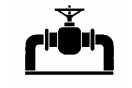 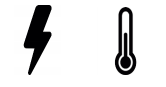 Valorisation par injectionValorisation par cogénérationRendement énergétique de l’installationRendement épuration : 98 %Rendement injection : 100 %Rendement brut global : 98 % (avec chauffage du méthaniseur)Rendement énergétique de l’installationRendement électrique moyen  : 40 %Rendement thermique moyen : 42 %Rendement brut global : 82 % (avec chauffage du méthaniseur)Type de stockageLieu de stockageCapacité de stockage en m3Volume digestat liquide annuel à stocker (en m3)Durée de stockage possible en moisCuve stockage digestat liquidesur site………………...…………………...………………………Lagune N°1déporté1400…………………...………………………Lagune N°2déporté1800…………………...………………………Lagune N°3déporté2000…………………...………………………capacité totale de stockage capacité totale de stockage ……………...…………………...………………………Type de stockageLieu de stockageSurface (m²)Hauteur moyenne stockage prévue (m)Coef. de sécuritéCapacité de stockage en m3Volume digestat solide annuel à stocker (en m3)Durée de stockage possible en moisplateforme de stockagesur site………………1………………………...……………...Hangar N°1déporté4503.50.8………………...……………...Hangar N°2déporté1453.50.8406………………...……………...Hangar N°3déporté3003.50.8840………………...……………...Hangar N°4déporté2703.50.8756………………...……………...Hangar N°5déporté6503.50.81820………………...……………...capacité totale de stockagecapacité totale de stockagecapacité totale de stockagecapacité totale de stockagecapacité totale de stockage………………………...……………...Question A.1Rechercher les 2 épaisseurs que doivent faire les voiles (élévations) et le radier (la dalle). Associer également les épaisseurs d’enrobages qui seront nécessaires pour respecter cette exigence.DTS 3 et 4Rechercher les 2 épaisseurs que doivent faire les voiles (élévations) et le radier (la dalle). Associer également les épaisseurs d’enrobages qui seront nécessaires pour respecter cette exigence.Question A.2Relever les 2 épaisseurs prévues sur le plan. Comparer : Sont-elles suffisantes pour respecter ce critère de Résistance au feu ?DTS 2Relever les 2 épaisseurs prévues sur le plan. Comparer : Sont-elles suffisantes pour respecter ce critère de Résistance au feu ?Question A.3Lequel des deux est le meilleur matériau à privilégier vis-à-vis du critère de sécurité Incendie ? Justifier votre réponse.DTS3, 5, 6Lequel des deux est le meilleur matériau à privilégier vis-à-vis du critère de sécurité Incendie ? Justifier votre réponse.Attaques chimiquesCoûtRigiditéTassementsHygrométrie (la chaleur ambiante, l’humidité, la condensation)Débit de fuite de la cuve malgré un cuvelaRemblais en contact sur la tôle de Polystyrène XPS Poids de l’ouvrage sur Verre cellulaireIsolant 1Élévations périphériques(dont une partie enterrée)Polystyrène XPS*Isolant 2Partie en sous face :enterrée et compriméeVerre cellulaireQuestion B.1Pour le Polystyrène XPS, peut-on atteindre la résistance thermique Rvoile souhaitée de 7 m² · K · W-1 avec l’épaisseur retenue sur le plan ? Calculer et conclure.DTS1 et DTS2Pour le Polystyrène XPS, peut-on atteindre la résistance thermique Rvoile souhaitée de 7 m² · K · W-1 avec l’épaisseur retenue sur le plan ? Calculer et conclure.Question B.2Pour atteindre exactement une résistance thermique de 5 m² · K · W-1, calculer l’épaisseur du Verre cellulaire avec sa conductivité. Les 30 cm prévus sur le plan sont-ils bien choisis ? Conclure.DTS1, 2 et 6Pour atteindre exactement une résistance thermique de 5 m² · K · W-1, calculer l’épaisseur du Verre cellulaire avec sa conductivité. Les 30 cm prévus sur le plan sont-ils bien choisis ? Conclure.Question C.1Sur le DRS1, calculer les volumes. Compléter les schémas et expressions littérales.DTS2DRS1Sur le DRS1, calculer les volumes. Compléter les schémas et expressions littérales.Notes : - Pour celui du Digestat, on partira du postulat que la cuve est totalement pleine sur la hauteur de 6 m à cause d’un incident qui obstrue les évacuations.- On donne l’indice ci-contre.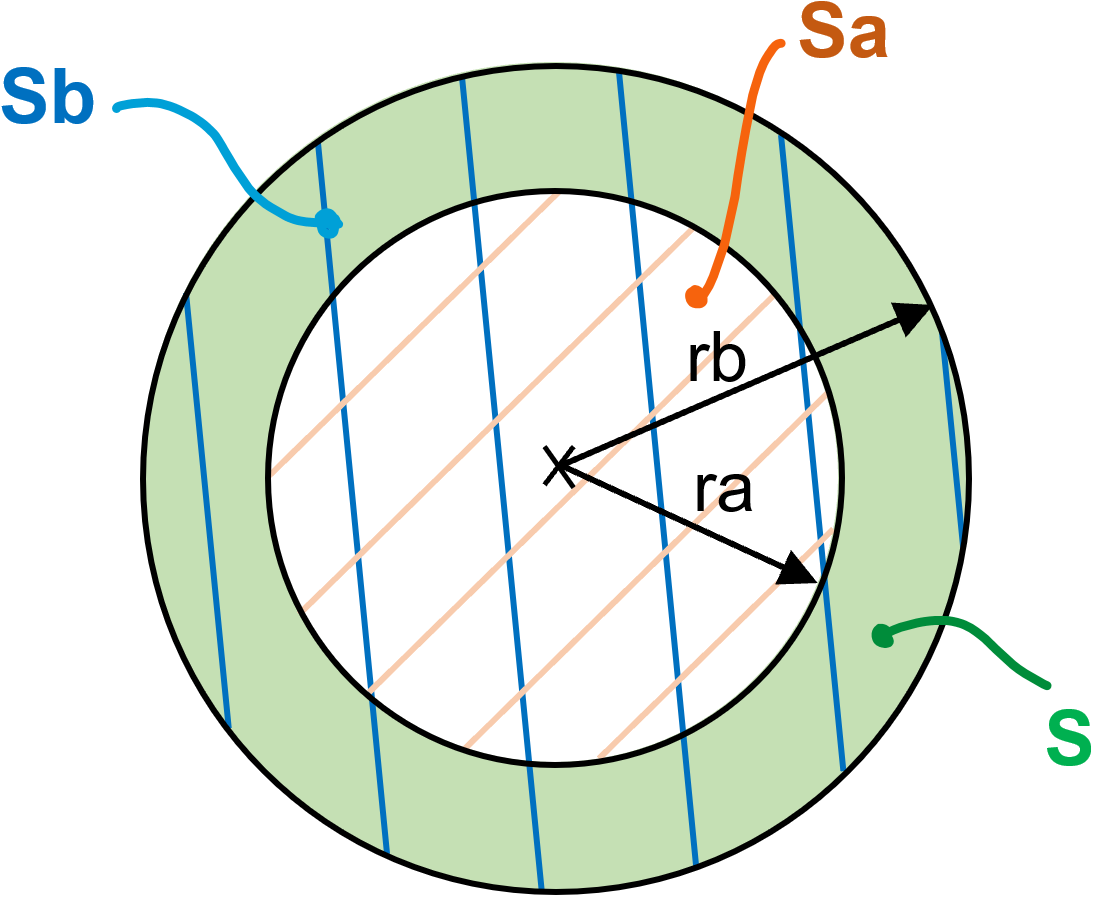 Question C.2Dans le DRS2, indiquer la valeur de la masse volumique manquante.Puis calculer les masses des précédents éléments. Utiliser les valeurs de volumes présentes dans ce tableau, quelles que soient les valeurs trouvées à la question C.1.DTS6DRS2Dans le DRS2, indiquer la valeur de la masse volumique manquante.Puis calculer les masses des précédents éléments. Utiliser les valeurs de volumes présentes dans ce tableau, quelles que soient les valeurs trouvées à la question C.1.Question C.3Calculer les charges permanentes (G) et d’exploitation de l’ouvrage (Q).A nouveau, utiliser les valeurs présentes dans ce nouveau tableau, quelles que soient les valeurs trouvées à la précédente question.DRS3Calculer les charges permanentes (G) et d’exploitation de l’ouvrage (Q).A nouveau, utiliser les valeurs présentes dans ce nouveau tableau, quelles que soient les valeurs trouvées à la précédente question.Question C.4Calculer la charge totale  aux états limites ultimes (ELU) qui s’applique sur le sol (descente de charges) :                      =  1,35 x G + 1,5 x QCalculer la charge totale  aux états limites ultimes (ELU) qui s’applique sur le sol (descente de charges) :                      =  1,35 x G + 1,5 x QCalculer la charge totale  aux états limites ultimes (ELU) qui s’applique sur le sol (descente de charges) :                      =  1,35 x G + 1,5 x QQuestion C.5L’étude géotechnique est donnée sur le DTS7. Annoter les résistances de chaque couche d’horizon de sol sur le DRS4.DTS7 et DRS4L’étude géotechnique est donnée sur le DTS7. Annoter les résistances de chaque couche d’horizon de sol sur le DRS4.Question C.6En considérant la surface de l’ouvrage et pour une valeur de charges aux E.L.U de  = 120 MN, calculer la contrainte  engendrée par l’ouvrage sur le sol.DTS1En considérant la surface de l’ouvrage et pour une valeur de charges aux E.L.U de  = 120 MN, calculer la contrainte  engendrée par l’ouvrage sur le sol.Question C.7D’après le plan DTS2, l’ouvrage repose-t-il sur la terre végétale, les limons, les limons silteux ou le calcaire ? Énoncer dans quelle couche de sol l’ouvrage sera fondé selon cette projection. Justifier.DTS2DTS7 et DRS4D’après le plan DTS2, l’ouvrage repose-t-il sur la terre végétale, les limons, les limons silteux ou le calcaire ? Énoncer dans quelle couche de sol l’ouvrage sera fondé selon cette projection. Justifier.Question C.8Vérifier par rapport à la reconnaissance géotechnique que le bâtiment ne risque pas de s’enfoncer et reste stable sur cette couche.DTS7 et DRS4Vérifier par rapport à la reconnaissance géotechnique que le bâtiment ne risque pas de s’enfoncer et reste stable sur cette couche.Question C.9Proposer une solution à préconiser au Maître d’Ouvrage pour éviter l’enfoncement dans le sol de l’ouvrage.Rédiger une note avec deux propositions.DTS7 et DRS4Proposer une solution à préconiser au Maître d’Ouvrage pour éviter l’enfoncement dans le sol de l’ouvrage.Rédiger une note avec deux propositions.Question C.10On souhaite à présent vérifier que la couche d'isolant 2 située sous l'ouvrage est capable de résister à la contrainte exercée par l'ouvrage.Donner la résistance à la compression admissible par le verre cellulaire. En prenant une valeur de , justifier que l'isolant 2 résistera à la contrainte induite par l'ouvrage.DTS6On souhaite à présent vérifier que la couche d'isolant 2 située sous l'ouvrage est capable de résister à la contrainte exercée par l'ouvrage.Donner la résistance à la compression admissible par le verre cellulaire. En prenant une valeur de , justifier que l'isolant 2 résistera à la contrainte induite par l'ouvrage.Question D.1Pour conclure sur cette étude, expliquer en quelques lignes pourquoi les phases de conception et de réalisation d’un digesteur sont complexes.Contrainte à la compression ou à la traction :Avec : :  Contrainte en [ N · m-² ]   ou   [ Pa ] :  Force (poids par exemple)  [ N ]  :  Surface  [ m² ]Avec : :  Contrainte en [ N · m-² ]   ou   [ Pa ] :  Force (poids par exemple)  [ N ]  :  Surface  [ m² ]Résistance :Avec :R :  Résistance thermique  [ m² · K · W-1 ]e :  Epaisseur  [ m ]λ :  Conductivité thermique  [ W · m-1 · K-1 ]Avec :R :  Résistance thermique  [ m² · K · W-1 ]e :  Epaisseur  [ m ]λ :  Conductivité thermique  [ W · m-1 · K-1 ]Résistance totale d’une paroi :Résistance totale d’une paroi :Résistance totale d’une paroi :Avec :RT :  Résistance thermique totale de la paroi  [ m² · K · W-1 ]e :  Epaisseur  [ m ]λ :  Conductivité thermique  [ W · m-1 · K-1 ]Rsi : Résistance thermique superficielle d’échange intérieur  [ m² · K · W-1 ]Rse :  Résistance thermique superficielle d’échange extérieur  [ m² · K · W-1 ]R :  Résistance thermique d’un élément [ m² · K · W-1 ]Avec :RT :  Résistance thermique totale de la paroi  [ m² · K · W-1 ]e :  Epaisseur  [ m ]λ :  Conductivité thermique  [ W · m-1 · K-1 ]Rsi : Résistance thermique superficielle d’échange intérieur  [ m² · K · W-1 ]Rse :  Résistance thermique superficielle d’échange extérieur  [ m² · K · W-1 ]R :  Résistance thermique d’un élément [ m² · K · W-1 ]Avec :RT :  Résistance thermique totale de la paroi  [ m² · K · W-1 ]e :  Epaisseur  [ m ]λ :  Conductivité thermique  [ W · m-1 · K-1 ]Rsi : Résistance thermique superficielle d’échange intérieur  [ m² · K · W-1 ]Rse :  Résistance thermique superficielle d’échange extérieur  [ m² · K · W-1 ]R :  Résistance thermique d’un élément [ m² · K · W-1 ]Avec :RT :  Résistance thermique totale de la paroi  [ m² · K · W-1 ]e :  Epaisseur  [ m ]λ :  Conductivité thermique  [ W · m-1 · K-1 ]Rsi : Résistance thermique superficielle d’échange intérieur  [ m² · K · W-1 ]Rse :  Résistance thermique superficielle d’échange extérieur  [ m² · K · W-1 ]R :  Résistance thermique d’un élément [ m² · K · W-1 ]DTS3 – Classification des Matériaux : EUROCLASSESDéfinitionSchémaRRésistance mécanique(capacité portante)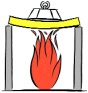 EÉtanchéité aux gaz et flammes(aux flammes et absence d’émissions de gaz inflammable du côté de la face non exposée au feu)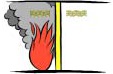 IIsolation thermique(Elévation de température :Il définit le temps pour atteindre la température de 140°C en moyenne et 180°C ponctuellement sur la face opposée au feu)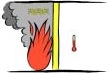 60Les degrés s’expriment en durée :15, 20, 30, 45, 60, 90, 120… en minutesProduitsA1- Incombustible, aucune contribution au feuA2- Peu combustibles, aucune contribution au feuB- Combustibles dont la contribution au feu et au "flash over" est très limitéeC- Contributions à l’incendie importante et au flash over limitéeD- Contributions à l’incendie élevée et flash over significativeE- Combustibles dont la contribution à l'embrasement généralisé est importanteF- Combustibles dont la contribution à l'embrasement généralisé est très importante- Produits pour lesquels aucune performance de réaction au feu n’a été déterminée ou revendiquée par le fabriquants1- Faible quantité et vitesses2- Emission de fumées limitéess3- Fort dégagementd0- Aucune formation de gouttelettes avant 600 sd1- Gouttelettes dont l'enflammement persistant pendant plus de 10 secondes avant 600 sd2- Les gouttelettes brulent pendant plus de 10 sCaractéristiques (en cm) d’un mur en béton armé selon le degré de Résistance au feu exigéCaractéristiques (en cm) d’un mur en béton armé selon le degré de Résistance au feu exigéCaractéristiques (en cm) d’un mur en béton armé selon le degré de Résistance au feu exigéCaractéristiques (en cm) d’un mur en béton armé selon le degré de Résistance au feu exigéCaractéristiques (en cm) d’un mur en béton armé selon le degré de Résistance au feu exigéCaractéristiques (en cm) d’un mur en béton armé selon le degré de Résistance au feu exigéCaractéristiques (en cm) d’un mur en béton armé selon le degré de Résistance au feu exigéREI [ min ]306090120180240Epaisseur du mur [ cm ]101113152025Enrobage des aciers nécessaire [ cm ]123467Caractéristiques (en cm) des dalles en béton armé selon le degré de Résistance au feu exigéCaractéristiques (en cm) des dalles en béton armé selon le degré de Résistance au feu exigéCaractéristiques (en cm) des dalles en béton armé selon le degré de Résistance au feu exigéCaractéristiques (en cm) des dalles en béton armé selon le degré de Résistance au feu exigéCaractéristiques (en cm) des dalles en béton armé selon le degré de Résistance au feu exigéCaractéristiques (en cm) des dalles en béton armé selon le degré de Résistance au feu exigéCaractéristiques (en cm) des dalles en béton armé selon le degré de Résistance au feu exigéREI [ min ]306090120180240Epaisseur de la dalle [ cm ]679111517,5Enrobage des aciers nécessaire [ cm ]122344DTS5 – Produit A : Laine de VerreDTS6 – Produit B : Verre cellulaireDTS7 – Étude géotechnique- Etude géotechnique -Reconnaissance des solsLes sondages exécutés         par forage et essai             pressiométrique     ont permis d’obtenir :HydrologieLes 8 relevés piézométriques sont restés secs jusqu’à la base. La nappe phréatique est au sein du substratum calcaire et n’intéresse pas ce projet. On estime qu’elle se situe à - 4,50 m de la surface du sol.DésignationVolume[ m3 ]Masse volumique[ kg · m-3 ]Masse[ kg ]①Polystyrène XPS17030②Verre cellulaire 220③Radier4402500④Voile1202500⑫Digestat 42401600Charges Permanentes GCharges Permanentes GCharges Permanentes GDésignationPhotosMasse [ kg ]①Polystyrène XPS (périphérique)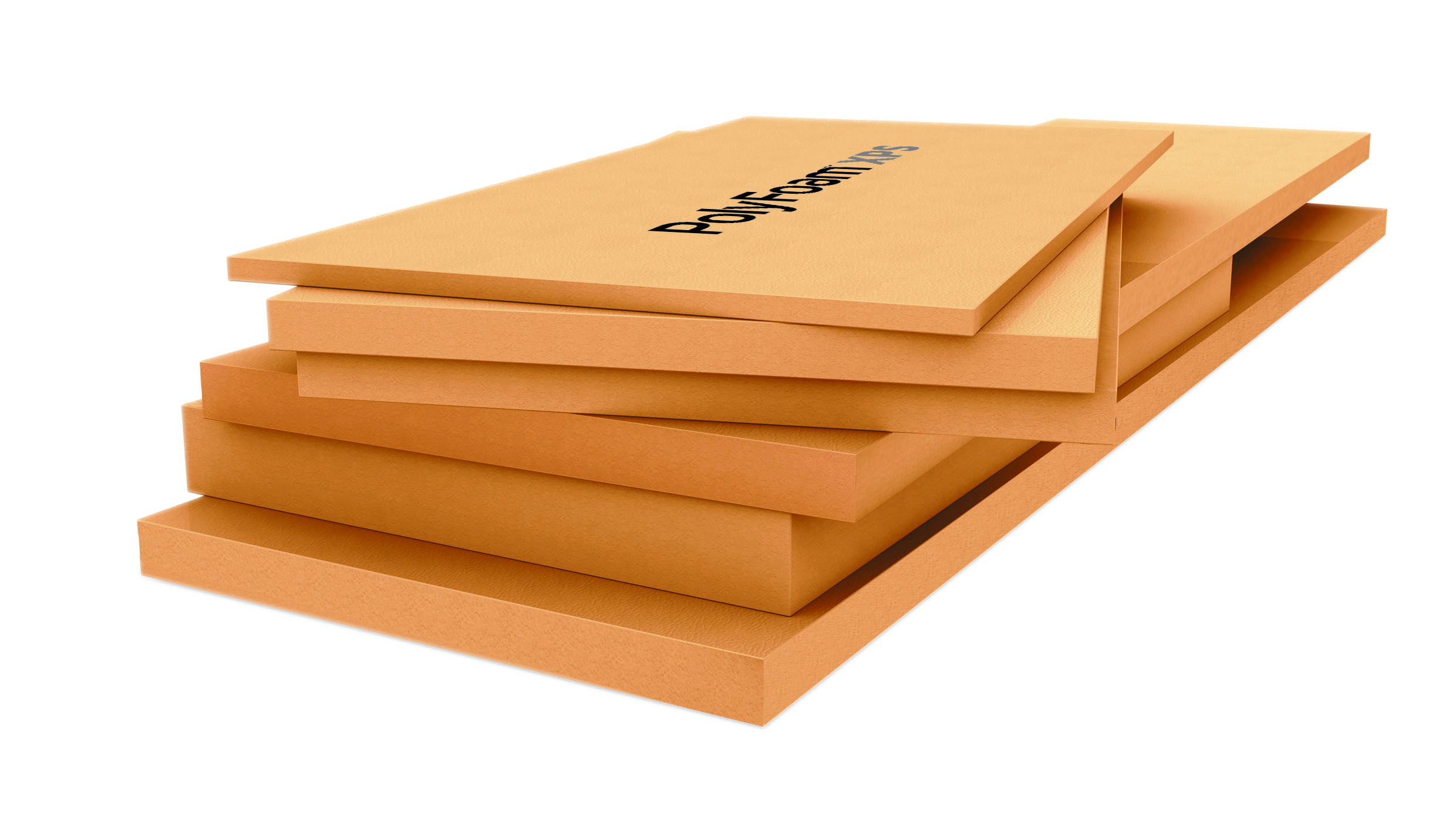 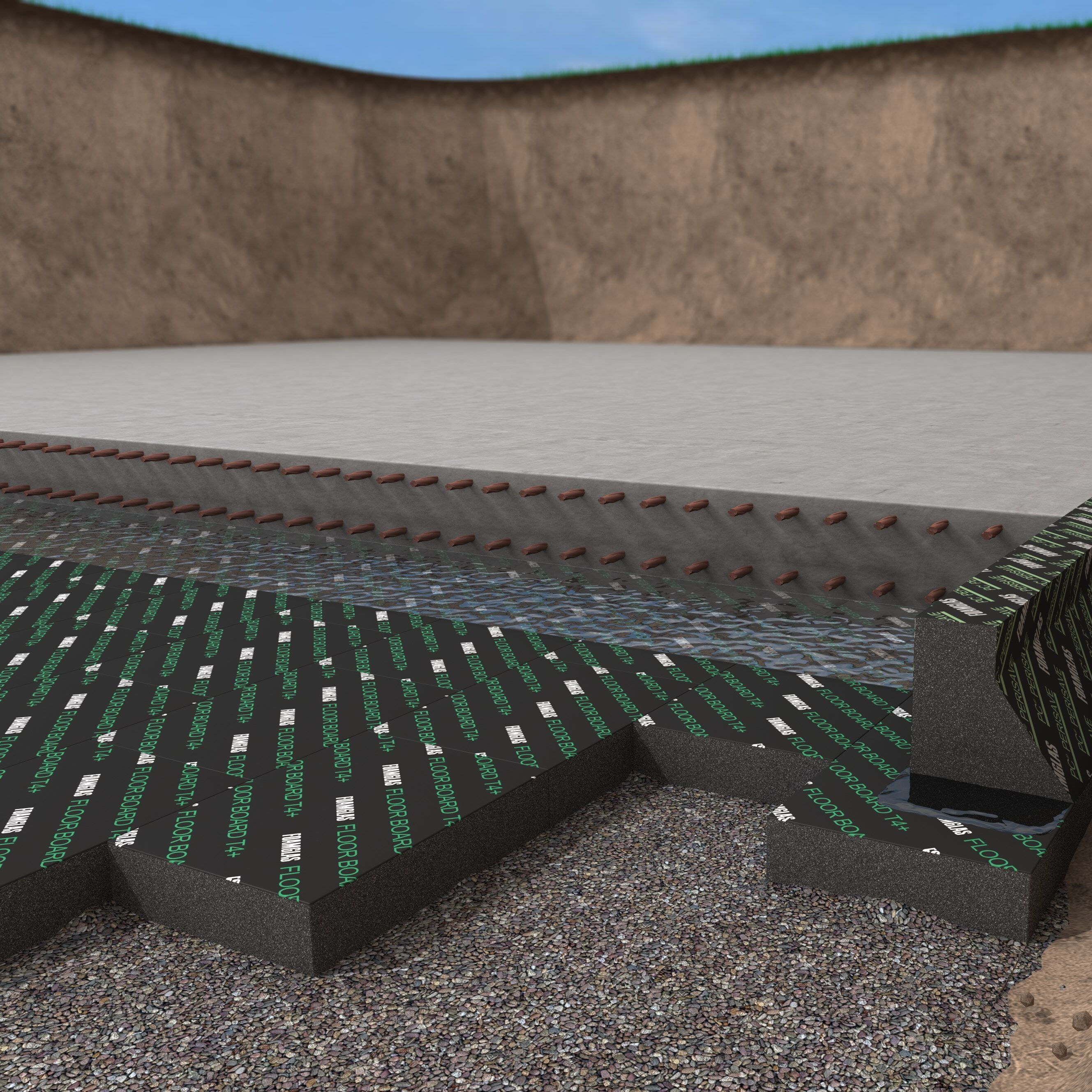 5400②Verre cellulaire (en sous face)24 000③Radier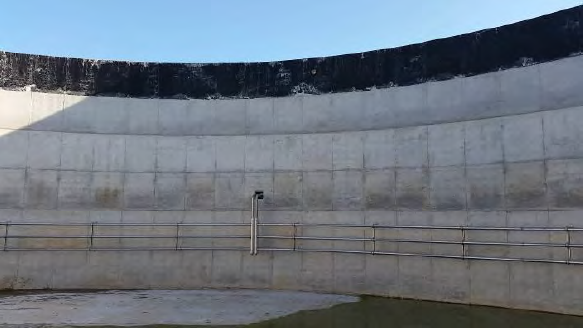 1 102 000④Voile300 900⑤Bardage aluminium de profil 20/125 de couleur verte avec support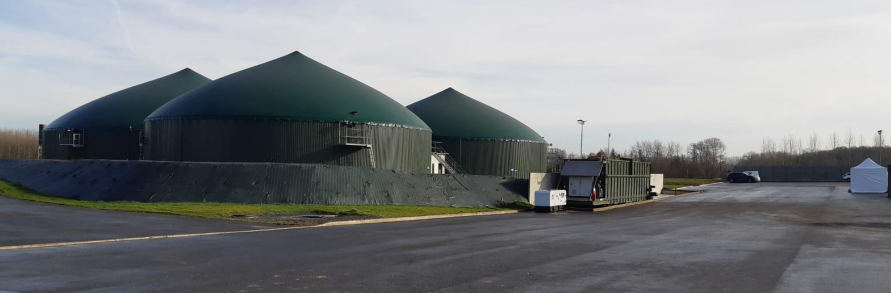 800⑥Double-membrane souple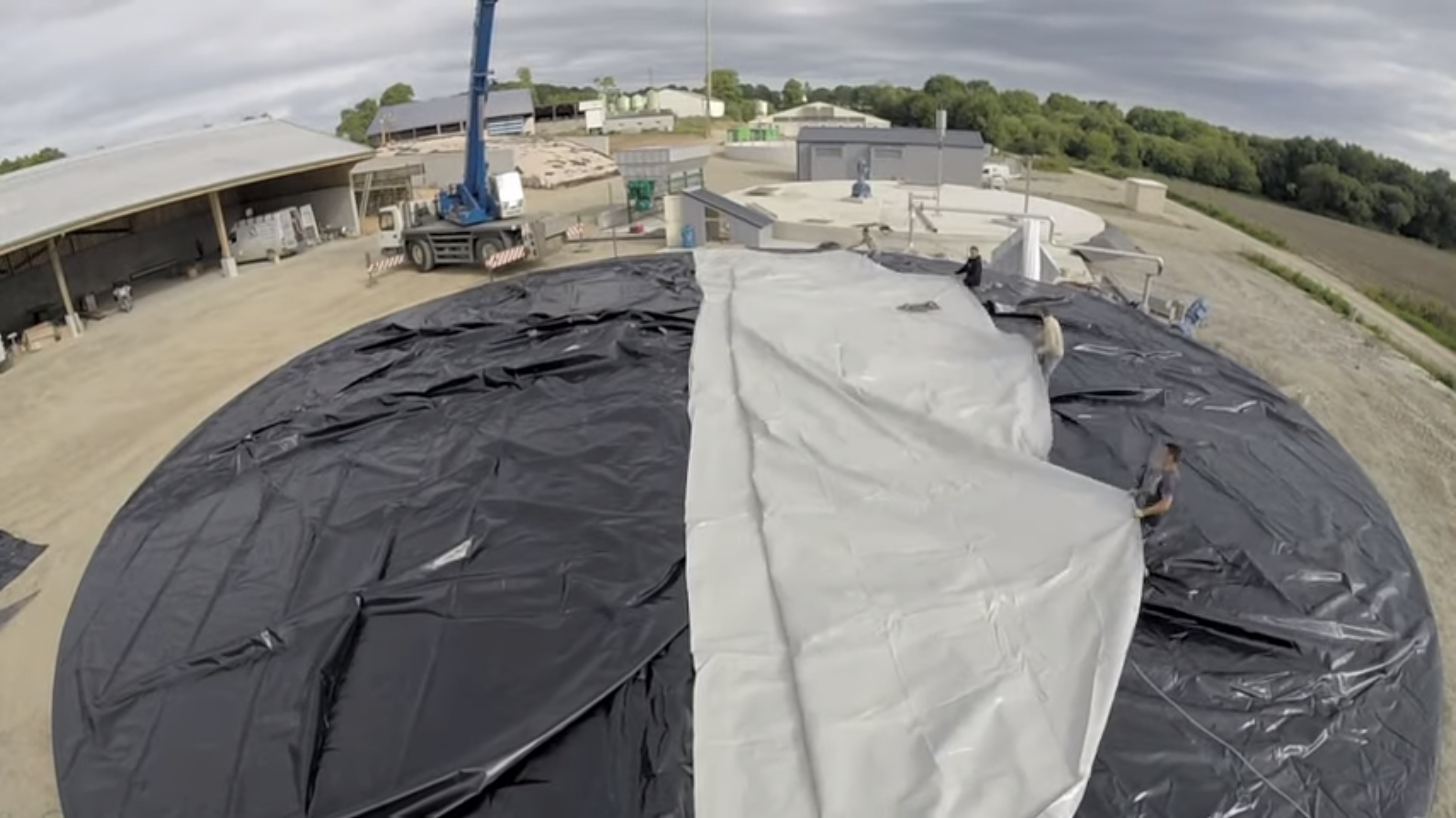 680⑦Filet principal et secondaire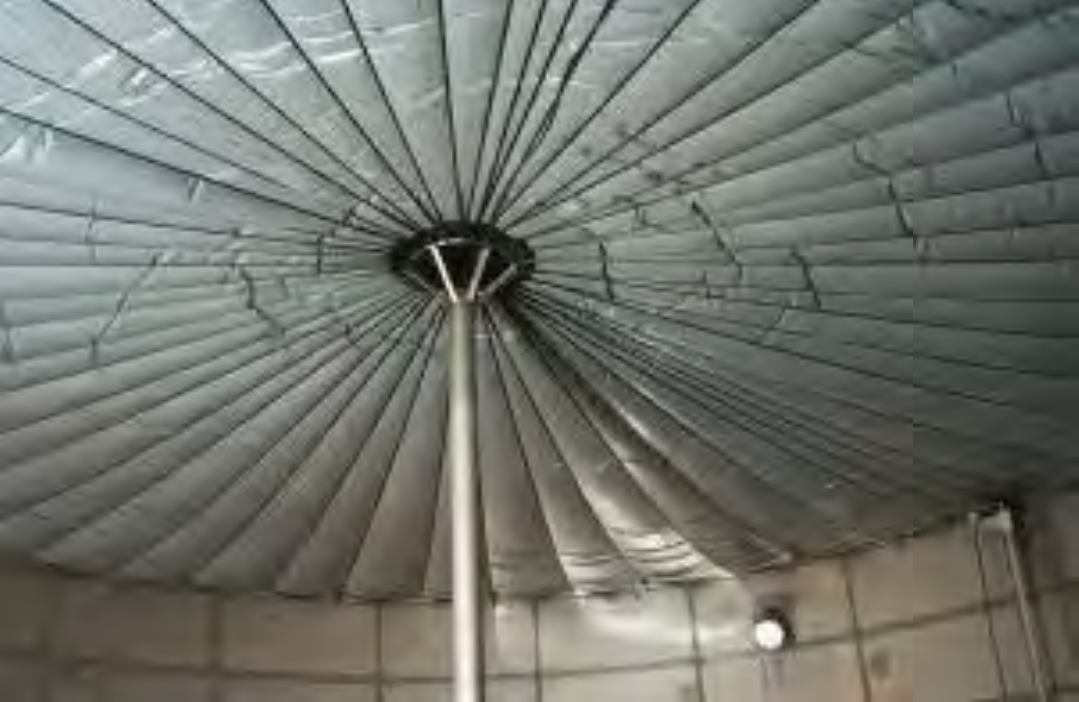 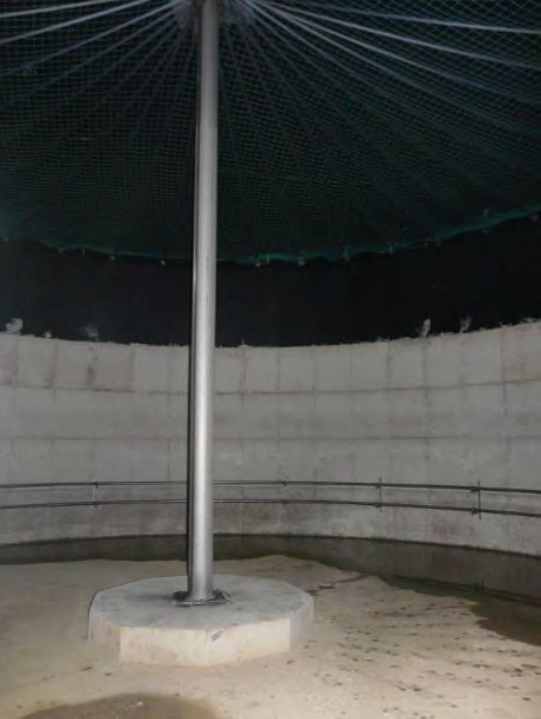 78⑧Poteau central500⑨Agitateur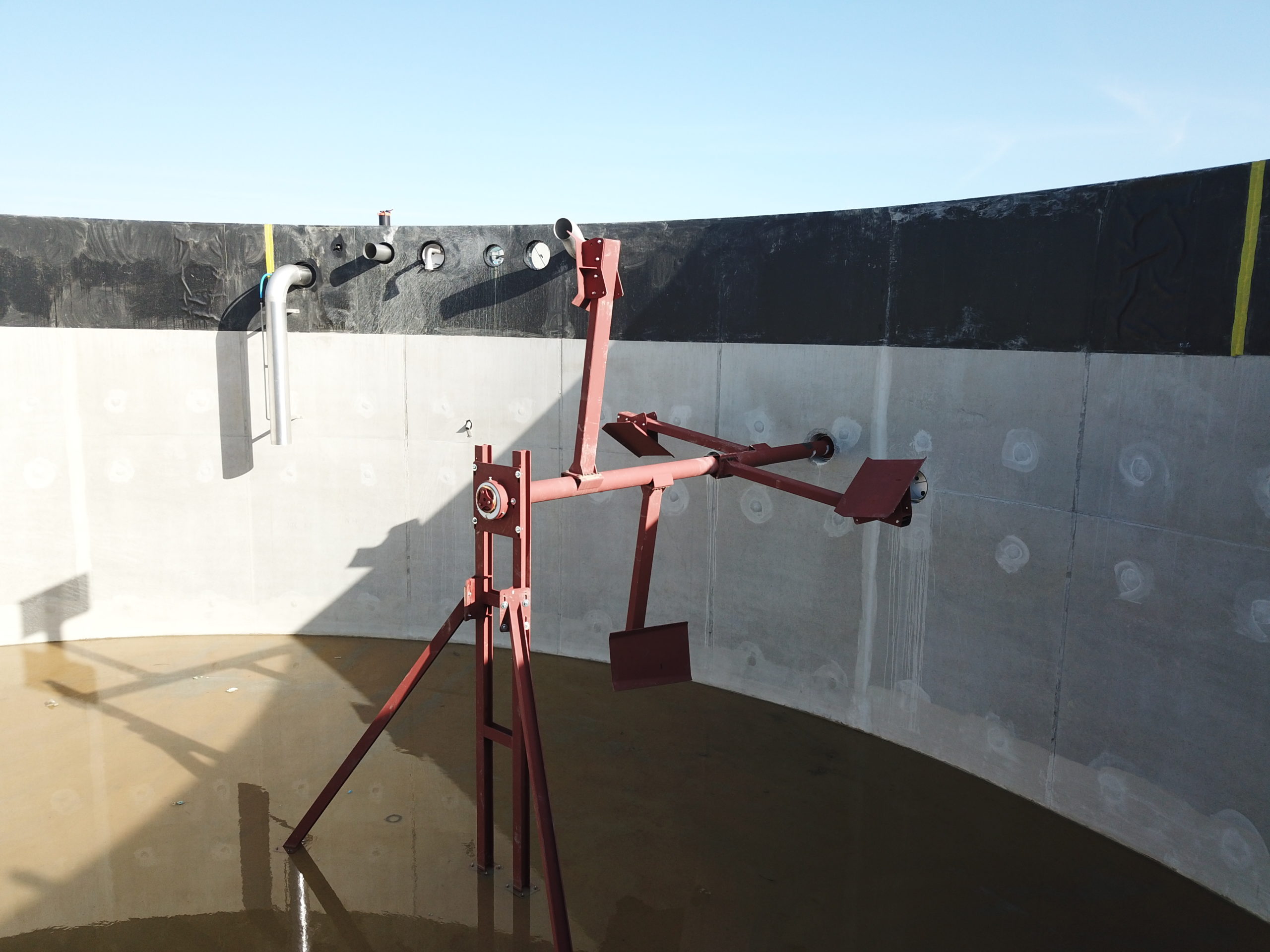 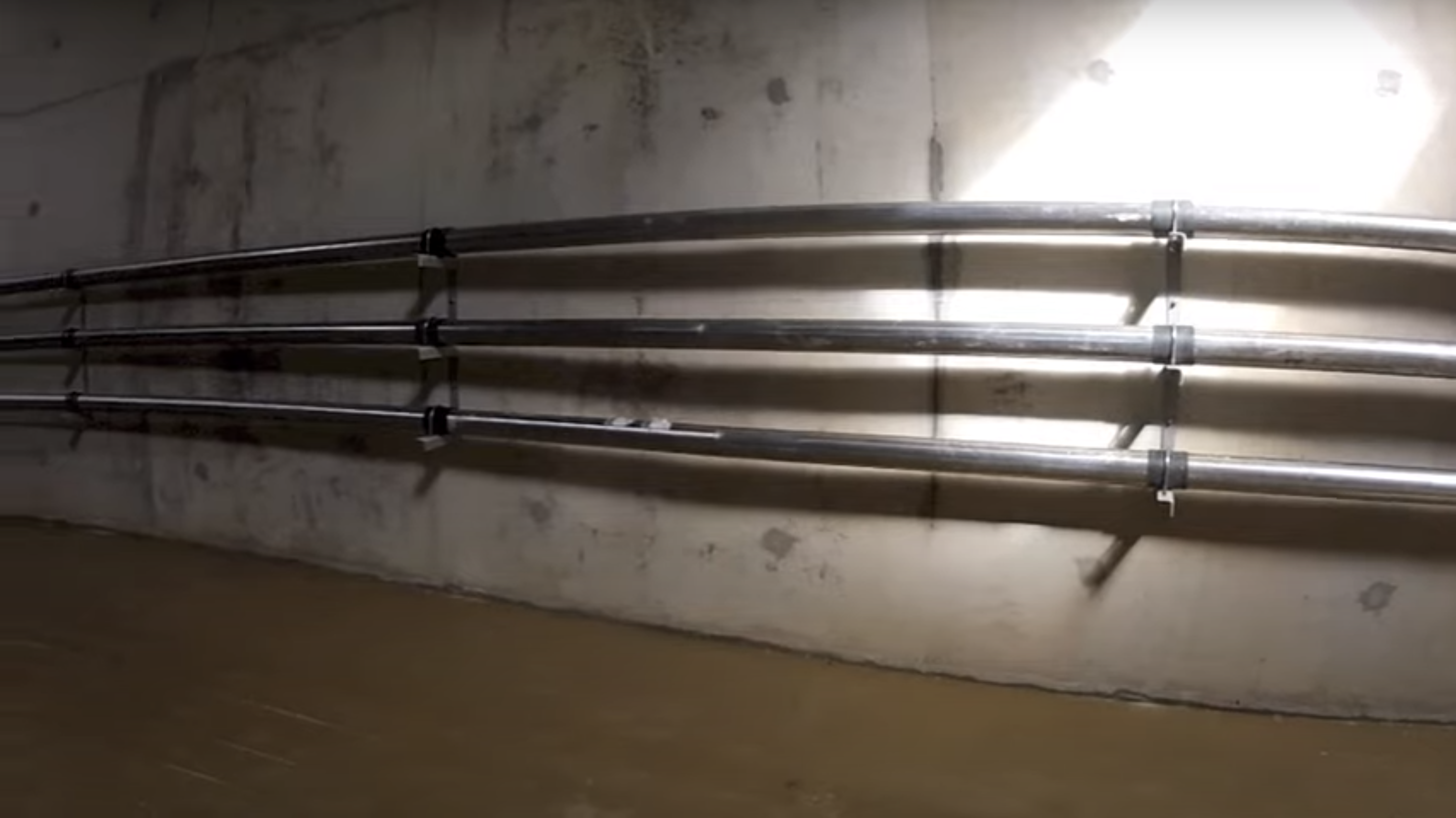 890⑩Echangeur de chaleur tubulaire radiateur740⑪Autres équipementset réseaux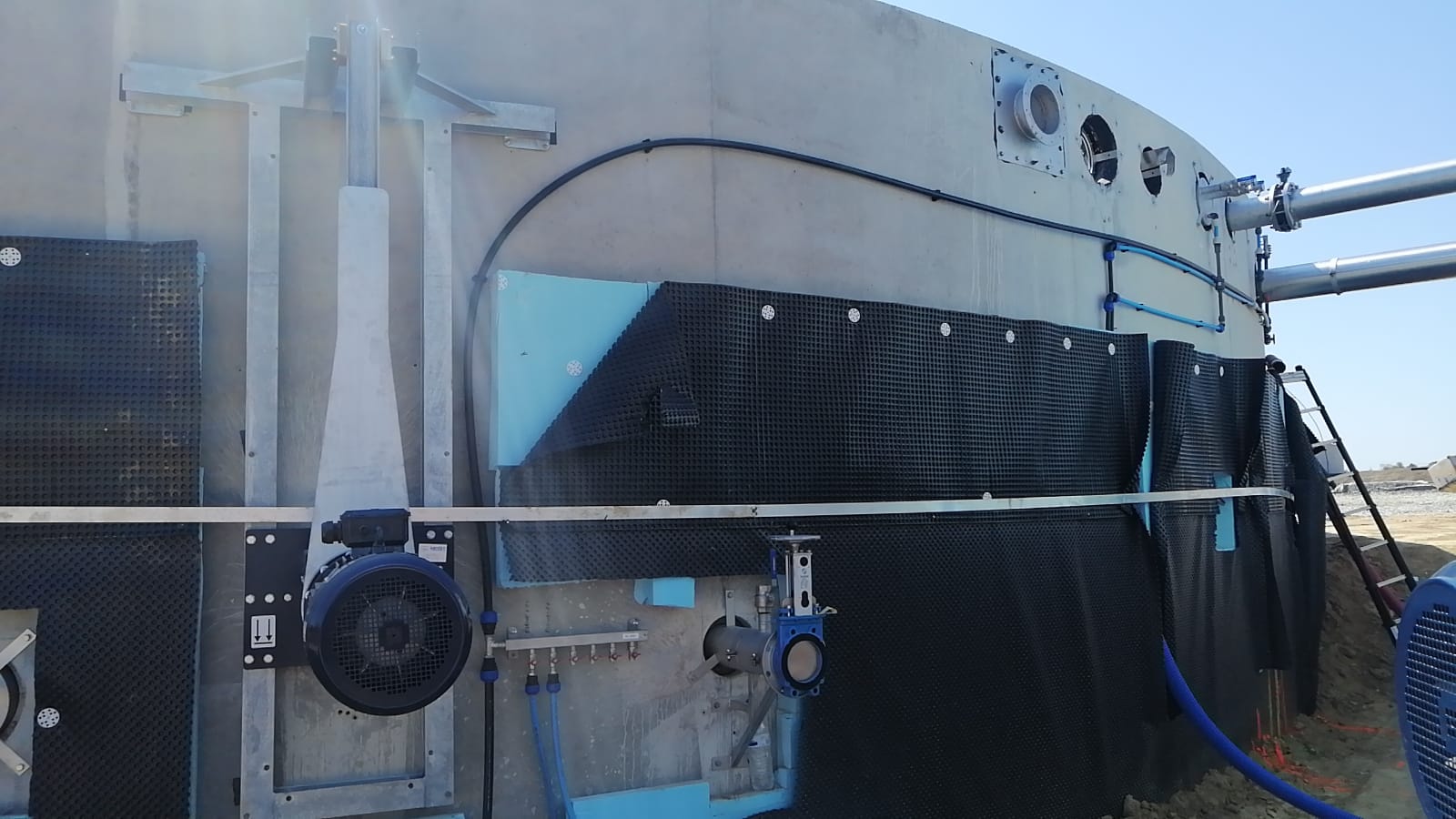 400Masse totale =Charge totale : G =Charges d’Exploitation QCharges d’Exploitation QCharges d’Exploitation QDésignationPhotosMasse [ kg ]⑫Digestat (Matière organique diluée)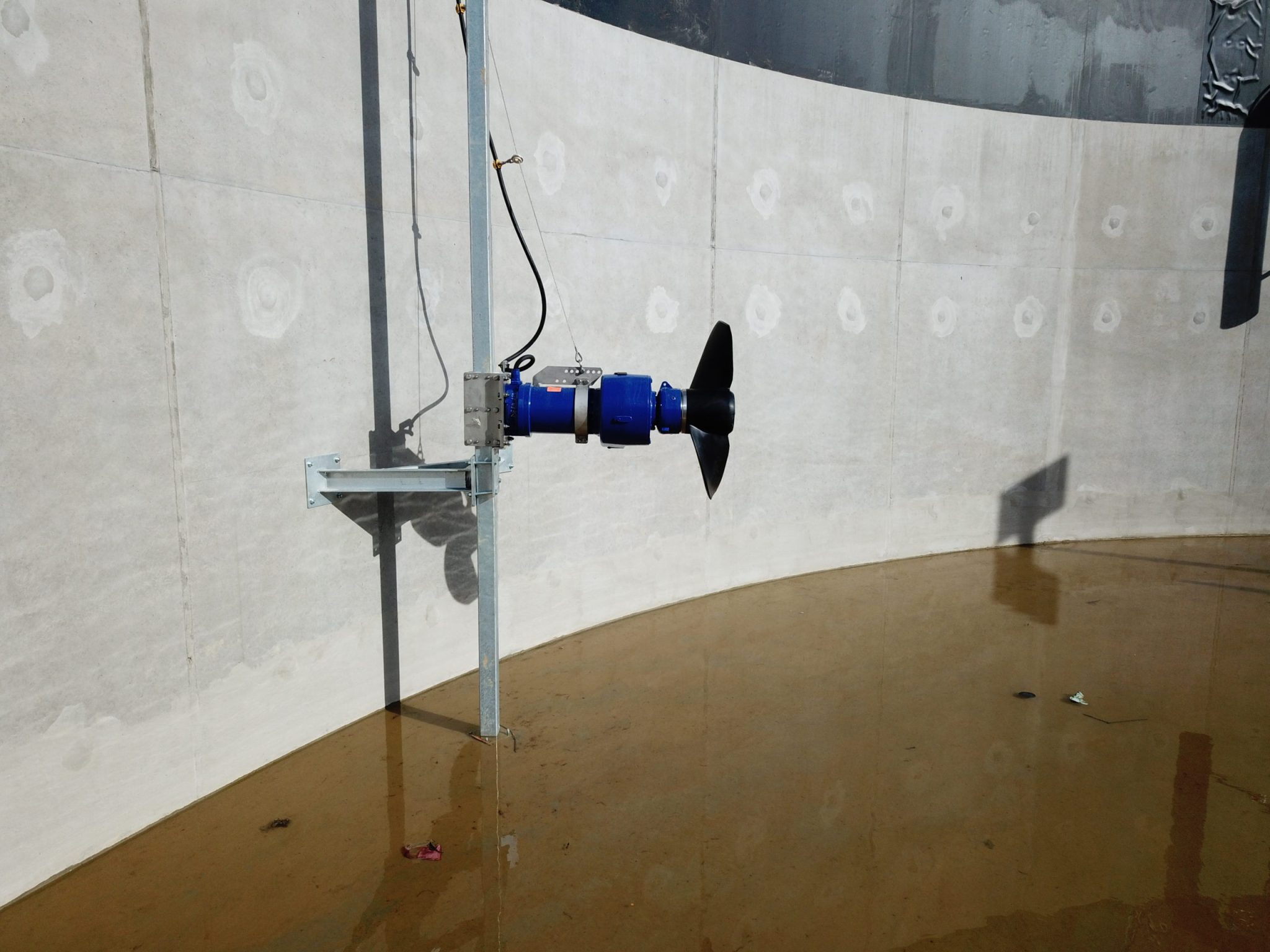 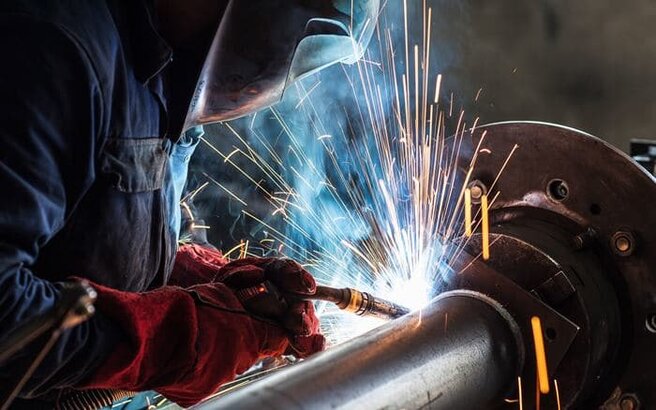 6 785 000⑬Réparateur et ses équipements350⑭Neige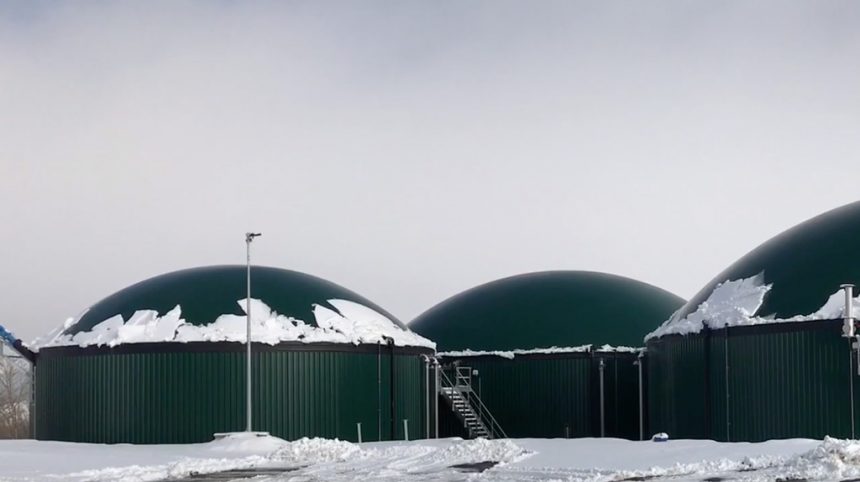 52834Masse totale =Charge totale : Q=